Об утверждении Административного регламента по  предоставлению администрацией муниципального образования Мостовский район муниципальной услуги «Выдача разрешения на использование земель или земельного участка, находящихся в государственной или муниципальной собственности, без предоставления земельного участка и установления сервитута»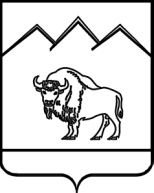 В соответствии с Земельным кодексом Российской Федерации, федеральными законами от 27 июля 2010 года № 210-ФЗ «Об организации представления государственных и муниципальных услуг», от 25 октября 2001 года № 137-ФЗ «О введении в действие Земельного кодекса Российской Федерации», Законом Краснодарского края от 5 ноября 2002 года № 532-КЗ «Об основах регулирования земельных отношений в Краснодарском крае»                                    п о с т а н о в л я ю:1.Утвердить Административный регламент по предоставлению администрацией муниципального образования Мостовский район муниципальной услуги «Выдача разрешения на использование земель или земельного участка, находящихся в государственной или муниципальной собственности, без предоставления земельного участка и установления сервитута» согласно приложению к постановлению.2.Общему отделу управления делами администрации муниципального образования Мостовский район (Свеженец) обнародовать настоящее постановление.3.Отделу  инвестиций, туризма и административной реформы управления экономики, инвестиций, туризма, торговли и сферы услуг администрации муниципального образования Мостовский район (Шматкова) разместить настоящее постановление на официальном сайте администрации муниципального образования в сети Интернет.4.Контроль за выполнением настоящего постановления оставляю за собой.5.Постановление вступает в силу после его официального обнародования.Глава муниципального образованияМостовский район					                               С.В. ЛасуновЛИСТ СОГЛАСОВАНИЯпроекта постановления администрации муниципального образованияМостовский район от __________________ №__________«Об утверждении Административного регламента по  предоставлению администрацией муниципального образования Мостовский район муниципальной услуги «Выдача разрешения на использование земель или земельного участка, находящихся в государственной или муниципальной собственности, без предоставления земельного участка и установления сервитута»Проект внесен:Управлением имущественных и земельныхотношений администрациимуниципального образования Мостовский районНачальник управления						                    Е.С. ДенисоваСоставитель проекта:Начальник отдела земельных отношений							управления имущественных и земельныхотношений администрациимуниципального образования Мостовский район                             М.В. МальцевПроект согласован:Заместитель главы муниципального образованияМостовский район, начальник финансового управления   	     М.Г. ЧеботоваНачальник правового отдела	администрации муниципального образованияМостовский район				                                       Д.К. ПеревозовНачальник общего отдела управления деламиадминистрации муниципального образованияМостовский район					                             О.В. СвеженецПРИЛОЖЕНИЕУТВЕРЖДЕНпостановлением администрациимуниципального образования Мостовский районот _______________  №________АДМИНИСТРАТИВНЫЙ РЕГЛАМЕНТпо предоставлению администрацией муниципального образования Мостовский районмуниципальной услуги «Выдача разрешения на использование земель или земельного участка, находящихся в государственной или муниципальной собственности, без предоставления земельного участка и установления сервитута»Раздел 1. ОБЩИЕ ПОЛОЖЕНИЯПодраздел 1.1. ПРЕДМЕТ РЕГУЛИРОВАНИЯ АДМИНИСТРАТИВНОГО РЕГЛАМЕНТА1.1.1. Административный регламент по предоставлению администрацией муниципального образования Мостовский район муниципальной услуги «Выдача разрешения на использование земель или земельного участка, находящихся в государственной или муниципальной собственности, без предоставления земельного участка и установления сервитута» (далее – Регламент) разработан в целях повышения качества исполнения и доступности муниципальной услуги, создания комфортных условий для потребителей муниципальной услуги; определяет стандарт, сроки и последовательность действий (административные процедуры) при предоставлении муниципальной услуги «Выдача разрешения на использование земель или земельного участка, находящихся в государственной или муниципальной собственности, без предоставления земельного участка и установления сервитута» (далее – муниципальная услуга).1.1.2. Настоящий Регламент распространяется на правоотношения по выдаче разрешений на использование земель или земельных участков, находящихся в государственной или муниципальной собственности, в целях, указанных в подпунктах 1 - 5 пункта 1 статьи 39.33 Земельного Кодекса Российской Федерации.Настоящий Регламент не распространяется на правоотношения по размещению нестационарных торговых объектов, рекламных конструкций, а также иных объектов, виды которых установлены постановлением Правительства Российской Федерации от 3 декабря 2014 года № 1300 «Об утверждении перечня видов объектов, размещение которых может осуществляться на землях или земельных участках, находящихся в государственной или муниципальной собственности, без предоставления земельных участков и установления сервитутов».Подраздел 1.2. КРУГ ЗАЯВИТЕЛЕЙ1.2.1. Заявителями на получение муниципальной услуги (далее – заявители) являются физические и юридические лица.1.2.2. От имени заявителя с заявлением о предоставлении муниципальной услуги вправе обратиться их представители, наделенные соответствующими полномочиями.Подраздел 1.3. ТРЕБОВАНИЯ К ПОРЯДКУ ИНФОРМИРОВАНИЯО ПРЕДОСТАВЛЕНИИМУНИЦИПАЛЬНОЙ УСЛУГИ1.3.1.Информация о предоставлении муниципальной услуги доводится до сведения заявителей:при  личном обращении, по телефонам для справок (консультаций), посредством электронной почты, на Интернет-сайте, на информационных стендах в администрации муниципального образования Мостовский район;на Интернет-сайте администрации муниципального образования Мостовский район;посредством размещения информации на едином портале государственных и муниципальных услуг и (или) региональном портале государственных и муниципальных услуг Краснодарского края в информационно-телекоммуникационной сети «Интернет» (далее – Портал);при личном обращении,  посредством интернет-сайтов (вкладки:«Online-консультант», «Электронный консультант», «Виртуальная приемная») многофункциональных центров предоставления государственных и муниципальных услуг Краснодарского края (далее – МФЦ), посредством размещения информационных стендов в МФЦ;1.3.1.1. Почтовый адрес, контактный телефон администрации муниципального образования Мостовский район: 352570, Краснодарский край, Мостовский район, пгт. Мостовской, ул. Горького 139, тел.: 8(861-92) 5-42-00.Адрес электронной почты mostovskoy@mo.krasnodar.ru.График работы ответственного специалиста администрации:Адрес официального сайта муниципального образования Мостовский район  в сети Интернет:  http://www.mostovskiy.ru.1.3.1.2. Информация о местонахождении и графике работы, справочных телефонах, официальных сайтов МФЦ приведены в приложении № 3 к настоящему административному регламенту.1.3.1.3. Адрес Портала государственных и муниципальных услуг (функций) Краснодарского края www.pgu.krasnodar.ru .1.3.2. Консультирование по вопросам предоставления муниципальной услуги осуществляется бесплатно.1.3.2.1. Основными требованиями к информированию заявителей являются:1) достоверность предоставляемой информации; 2) четкость в изложении информации; 3) полнота информации; 4) удобство и доступность получения информации;5) своевременность предоставления информации.1.3.2.2. Консультации предоставляются по следующим вопросам:1) перечень документов, необходимых для предоставления муниципальной услуги, комплектности (достаточности) представленных документов; 2) органы власти и организации, в которых заявитель может получить документы, необходимые для предоставления муниципальной услуги (наименование и их местонахождение); 3) время приема и выдачи документов; 4) порядок и сроки предоставления муниципальной услуги; 5) порядок обжалования решения или действий (бездействия), принятых или осуществляемых в ходе предоставления муниципальной услуги. 1.3.2.3.Обязанности должностных лиц при ответе на телефонные звонки, устные и письменные обращения граждан или организаций.Специалист, осуществляющий консультирование (посредством телефона или лично) по вопросам предоставления муниципальной услуги, должен корректно и внимательно относиться к заявителям.При консультировании по телефону специалист должен назвать свою фамилию, имя и отчество, должность, а затем в вежливой форме четко и подробно проинформировать обратившегося по интересующим его вопросам.Если специалист не может ответить на вопрос самостоятельно, либо подготовка ответа требует продолжительного времени, он может предложить обратившемуся обратиться письменно, либо назначить другое удобное для заинтересованного лица время для получения информации.Рекомендуемое время для телефонного разговора – не более 10 минут, личного устного информирования – не более 15 минут.Индивидуальное письменное информирование (по электронной почте) осуществляется путем направления электронного письма на адрес электронной почты заявителя и должно содержать четкий ответ на поставленные вопросы.1.3.3. Порядок, форма и место размещения информации.1.3.3.1.Информационные стенды, размещенные в администрации Муниципального образования Мостовский район и в помещениях МФЦ, предоставляющих муниципальную услугу, должны содержать:режим работы, адреса МФЦ, органов администрации муниципального образования Мостовский район, предоставляющих муниципальную услугу;адрес официального Интернет-портала администрации муниципального образования Мостовский район, адрес электронной почты органа администрации муниципального образования Мостовский район, предоставляющего муниципальную услугу;почтовые адреса, телефоны, фамилии руководителей МФЦ и органа администрации муниципального образования Мостовский район, предоставляющего муниципальную услугу;порядок получения консультаций о предоставлении муниципальной услуги;порядок и сроки предоставления муниципальной услуги;образцы заявлений о предоставлении муниципальной услуги и образцы заполнения таких заявлений;перечень документов, необходимых для предоставления муниципальной услуги;основания для отказа в приеме документов о предоставлении муниципальной услуги;основания для отказа в предоставлении муниципальной услуги;досудебный (внесудебный) порядок обжалования решений и действий (бездействия) органов администрации муниципального образования Мостовский район, предоставляющих муниципальную услугу, а также их должностных лиц и муниципальных служащих;иную информацию, необходимую для получения муниципальной услуги.Такая же информация размещается на официальном Интернет-портале администрации муниципального образования Мостовский район и официальном сайте МФЦ1.3.3.2. В сети Интернет на официальном сайте администрации муниципального образования Мостовский район размещается следующая информация:а) текст настоящего административного регламента с приложениями;б) блок-схемы последовательности действий при исполнении административных процедур;в) перечень документов, необходимых для предоставления муниципальной услуги, и требования, предъявляемые к этим документам;г) месторасположение, график (режим) работы, номера телефонов, адреса интернет-сайта и электронной почты администрации, по которым заявители могут получить необходимую информацию.1.3.3.3. На Портале государственных и муниципальных услуг (функций) Краснодарского края www.pgu.krasnodar.ru представлены:а) основные сведения о порядке предоставления муниципальной услуги: - общая информация;- порядок консультирования;- права заявителя и обязанности органа власти;- основания для отказа в предоставлении муниципальной услуги;- контроль за оказанием муниципальной услуги;- сведения об оплате;- требования к местам предоставления муниципальной услуги;- срок предоставления муниципальной услуги и др.б) перечень документов, необходимых для предоставления муниципальной услуги, и требования, предъявляемые к этим документам;в) результаты предоставления муниципальной услуги;г) правовая основа предоставления муниципальной услуги;д) блок-схемы последовательности действий при исполнении административных процедур;е) другая информация по вопросам предоставления муниципальной          услуги.1.3.3.4.Информация, размещаемая на официальных сайтах, должна быть доступна пользователям без взимания платы.Раздел 2. СТАНДАРТ ПРЕДОСТАВЛЕНИЯ МУНИЦИПАЛЬНОЙ УСЛУГИПодраздел2.1. НАИМЕНОВАНИЕ МУНИЦИПАЛЬНОЙ УСЛУГИНаименование муниципальной услуги –«Выдача разрешения на использование земель или земельного участка, находящихся в государственной или муниципальной собственности, без предоставления земельного участка и установления сервитута».Подраздел 2.2. НАИМЕНОВАНИЕ ОРГАНА, ПРЕДОСТАВЛЯЮЩЕГО МУНИЦИПАЛЬНУЮ УСЛУГУ2.2.1. Предоставление муниципальной услуги осуществляет администрация муниципального образования Мостовский район (далее – Администрация) через структурное подразделение Администрации –управление имущественных и земельных отношений (далее – Управление).2.2.2. Прием документов, необходимых для предоставления муниципальной услуги, и выдачу документов, являющихся результатом предоставления муниципальной услуги, также может осуществлять МФЦ.МФЦ может по запросу заявителя обеспечивать выезд работника многофункционального центра к заявителю для приема ходатайств и документов, необходимых для предоставления муниципальной услуги, а также доставку результатов предоставления муниципальной услуги, в том числе за плату.Порядок исчисления платы за выезд работника многофункционального центра к заявителю, а также перечень категорий граждан, для которых организация выезда работника многофункционального центра осуществляется бесплатно, утверждаются актом высшего исполнительного органа государственной власти субъекта Российской Федерации.2.2.2.1. Установление размера платы за услугу МФЦ осуществляется исполнительно-распорядительным органом местного самоуправления муниципального образования Краснодарского края, являющегося учредителем соответствующего МФЦ, в соответствии с расчетом  Порядка исчисления платы за выезд работника многофункционального центра предоставления государственных и муниципальных услуг к заявителю (утверждено постановлением администрации муниципального образования Мостовский район от 3 сентября 2015 года № 946 «Об утверждении Размера платы за выезд работника муниципального бюджетного учреждения «Мостовской многофункциональный центр предоставления государственных и муниципальных услуг» к заявителю).Пересмотр размера платы за услугу МФЦ осуществляется не чаще одного раза в год.2.2.2.2. Перечень категорий граждан, для которых организация выезда работника многофункционального центра предоставления государственных и муниципальных услуг осуществляется бесплатно, утвержден постановлением главы администрации (губернатора) Краснодарского края от 27 февраля 2015 года № 110 «Об утверждении Порядка исчисления платы за выезд работника многофункционального центра предоставления государственных и муниципальных услуг к заявителю и Перечня категорий граждан, для которых организация выезда работника многофункционального центра предоставления государственных и муниципальных услуг осуществляется бесплатно».2.2.3. В соответствии с пунктом 3 части 1 статьи 7 Федерального закона от 27 июля 2010 года № 210-ФЗ «Об организации предоставления государственных и муниципальных услуг» органам, предоставляющим государственные услуги и органам, предоставляющим муниципальные услуги установлен запрет требовать от заявителя осуществления иных действий, в том числе согласований, необходимых для получения муниципальной услуги и связанных с обращением в иные органы местного самоуправления, государственные органы, организации, за исключением получения услуг, включённых в перечень услуг, которые являются необходимыми и обязательными для предоставления муниципальных услуг, утверждённый решением представительного органа местного самоуправления.2.2.4. При межведомственном информационном взаимодействии в предоставлении муниципальной услуги участвуют: - межмуниципальный отдел по Мостовскому и Отрадненскому районам управления Федеральной службы государственной регистрации, кадастра и картографии по Краснодарскому краю;- межрайонная ИФНС №18 по Краснодарскому краю;-администрация муниципального образования Мостовский район.2.2.5.  В соответствии с пунктом 3 части 1 статьи 7 Федерального закона от 27 июля 2010 года № 210-ФЗ «Об организации предоставления государственных и муниципальных услуг», органам, предоставляющим муниципальные услуги, установлен запрет требовать от заявителя осуществления иных действий, в том числе согласований, необходимых для получения муниципальной услуги и связанных с обращением в иные органы местного самоуправления, государственные органы, организации, за исключением получения услуг, включенных в перечень услуг, которые являются необходимыми и обязательными для предоставления муниципальных услуг, утвержденный решением представительного органа местного самоуправления.Подраздел 2.3. ОПИСАНИЕ РЕЗУЛЬТАТАПРЕДОСТАВЛЕНИЯ МУНИЦИПАЛЬНОЙ УСЛУГИ2.3.1. Результатом предоставления муниципальной услуги являются:- постановление администрации муниципального образования Мостовский район о выдаче разрешения на использование земель или земельного участка, находящихся в государственной или муниципальной собственности, без предоставления земельного участка и установления сервитута;-письмо об отказе в предоставлении муниципальной услуги.2.3.2. Документ, подтверждающий предоставление муниципальной услуги, может быть:1) направлен заявителю в форме электронного документа, подписанного в установленном порядке, в «личный кабинет» заявителя на Портале (только для запросов, поданных в электронной форме с использованием Портала);2) выдан заявителю (его уполномоченному представителю) лично в форме документа на бумажном носителе в Администрации, в  МФЦ.2.3.3. Форма и способ получения документа и (или) информации, подтверждающей результат предоставления муниципальной услуги, указываются заявителем в ходатайстве. Информирование заявителя о направлении документов и (или) информации, подтверждающих предоставление муниципальной услуги или приостановление (отказ) предоставления муниципальной услуги, в «личный кабинет» заявителя на Портале осуществляется только в случае обращения заявителем за государственной услугой через Портал.2.3.4. В случае подачи запроса в электронной форме с использованием Портала заявитель вправе выбрать одновременно несколько форм получения результата.2.3.5. В случае если в запросе отсутствует информация о форме получения результата предоставления муниципальной услуги и (или) способе его получения, информирование заявителя осуществляется исходя из формы и способа, которые были использованы заявителем для предоставления документов и информации для получения муниципальной услуги.2.3.6. Результаты предоставления муниципальной услуги по экстерриториальному принципу в виде электронных документов и (или) электронных образов документов заверяются главой муниципального образования Мостовский район.Заявитель (представитель заявителя) для получения результата предоставления муниципальной услуги на бумажном носителе имеет право обратиться непосредственно в администрацию Муниципального образования Мостовский район.В течение десяти дней со дня выдачи разрешения Администрация  направляет копию этого разрешения с приложением схемы границ предполагаемых к использованию земель или части земельного участка на кадастровом плане территории в федеральный орган исполнительной власти, уполномоченный на осуществление государственного земельного надзора.Подраздел 2.4. СРОК ПРЕДОСТАВЛЕНИЯ МУНИЦИПАЛЬНОЙ УСЛУГИ, В ТОМ ЧИСЛЕ С УЧЕТОМ НЕОБХОДИМОСТИ ОБРАЩЕНИЯ В ОРГАНИЗАЦИИ, УЧАСТВУЮЩИЕ В ПРЕДОСТАВЛЕНИИ МУНИЦИПАЛЬНОЙ УСЛУГИ, СРОК ПРИОСТАНОВЛЕНИЯ ПРЕДОСТАВЛЕНИЯ МУНИЦИПАЛЬНОЙ УСЛУГИ, СРОК ВЫДАЧИ ДОКУМЕНТОВ, ЯВЛЯЮЩИХСЯ РЕЗУЛЬТАТОМПРЕДОСТАВЛЕНИЯ МУНИЦИПАЛЬНОЙ УСЛУГИ2.4.1. Срок предоставления муниципальной услуги 30 дней со дня поступления заявления.2.4.2. Срок приостановления предоставления муниципальной услуги законодательством не предусмотрен.Подраздел 2.5. ПЕРЕЧЕНЬ НОРМАТИВНЫХ ПРАВОВЫХ АКТОВ, 
РЕГУЛИРУЮЩИХ ОТНОШЕНИЯ, ВОЗНИКАЮЩИЕ В СВЯЗИ С 
ПРЕДОСТАВЛЕНИЕМ МУНИЦИПАЛЬНОЙ УСЛУГИПредоставление Администрацией муниципальной услуги осуществляется в соответствии со следующими нормативными правовыми актами:Конституцией Российской Федерации от 12 декабря 1993 года (текст опубликован в «Российской газете» от 25.12.93 № 237, текст с изменениями опубликован в «Собрании законодательства Российской Федерации» от 05.01.2009 № 1, ст. 1, от 05.01.2009 № 1, ст. 2, в «Российской газете» от 07.02.2014 № 27, от 23.07.2014 № 163);Указом Президента Российской Федерации от 7 мая 2012 года № 601 «Об основных направлениях совершенствования системы государственного управления» («Собрание законодательства Российской Федерации», 7 мая 2012 года, № 19, ст. 2338; официальный интернет-портал правовой информации: www.pravo.gov.ru);Земельным кодексом Российской Федерации от 25 октября 2001 года       № 136-ФЗ (текст опубликован в «Российской газете» от 30 октября 2001 года № 211-212);Градостроительным кодексом Российской Федерации (текст опубликован в «Российской газете» от 30 декабря 2004 года № 290);Федеральным законом от 25 октября 2001 № 137-ФЗ «О введении в действие Земельного кодекса Российской Федерации» (текст опубликован в «Российской газете» от 30 октября 2001 года № 211-212);Федеральным законом  от 25 июня 2002 года № 73-ФЗ «Об объектах культурного наследия (памятниках истории и культуры) народов Российской Федерации», текст опубликован в «Парламентской газете» от 29 июня 2002 года № 120-121);Федеральным законом от 7 октября 2003 года № 131-ФЗ «Об общих принципах организации местного самоуправления в Российской Федерации» («Собрание законодательства Российской Федерации», 06.10.2003, № 40, ст. 3822; «Парламентская газета», № 186, 08.10.2003; «Российская газета», № 202, 08.10.2003);Федеральный закон от 13 июля 2015 года 218-ФЗ «О государственной регистрации недвижимости» (источник официального опубликования «Российская газета» от 17 июля 2015 г. № 156,  Собрание законодательства Российской Федерации от 20 июля 2015 г. № 29 (часть I) ст. 4344);Федеральным законом от 27 июля 2010 года № 210-ФЗ «Об организации предоставления государственных и муниципальных услуг» («Собрание законодательства Российской Федерации», 2010, № 31, ст. 4179; 2011, № 15, ст. 2038; № 27, ст. 3873, 3880; № 29, ст. 4291; № 30, ст. 4587);Федеральным законом от 6 апреля 2011 года № 63-ФЗ «Об электронной подписи» («Собрание законодательства Российской Федерации», 2011, № 15,ст. 2036; № 27,ст. 3880);постановлением Правительства Российской Федерации от 25 августа 2012 года № 852 «Об утверждении Правил использования усиленной квалифицированной электронной подписи при обращении за получением государственных и муниципальных услуг и о внесении изменения в Правила разработки и утверждения административных регламентов предоставления государственных услуг» («Собрание законодательства Российской Федерации», 03.09.2012, № 36, ст. 4903, «Российская газета», № 200, 31.08.2012);постановлением Правительства Российской Федерации от 27 ноября 2014 года № 1244 «Об утверждении Правил выдачи разрешения на использование земель или земельного участка, находящихся в государственной или муниципальной собственности» (текст опубликован в издании «Собрание законодательства Российской Федерации» от 8 декабря 2014 года № 49);постановлением Правительства Российской Федерации от 25 июня 2012 года № 634 «О видах электронной подписи, использование которых допускается при обращении за получением государственных и муниципальных услуг» («Российская газета», № 148, 02.07.2012,  «Собрание законодательства Российской Федерации», 2 июля 2012, № 27, ст. 3744);постановлением Правительства Российской Федерации от 20 ноября 2012 года № 1198 «О федеральной государственной информационной системе, обеспечивающей процесс досудебного, (внесудебного) обжалования решений и действий (бездействия), совершенных при предоставлении государственных и муниципальных услуг» («Российская газета», от 23 ноября 2012 года № 271, в Собрании законодательства Российской Федерации от 26 ноября 2012 года № 48 ст. 6706);постановлением Правительства Российской Федерации от 26 марта 2016 года № 236 «О требованиях к предоставлению в электронной форме государственных и муниципальных услуг» («Официальный интернет-портал правовой информации» (www.pravo.gov.ru) 5 апреля 2016 года, «Российская газета» от 8 апреля 2016 года № 75, Собрание законодательства Российской Федерации от 11 апреля 2016 года № 15 ст. 2084);Законом Краснодарского края от 5 ноября 2002 года № 532-КЗ «Об основах регулирования земельных отношений в Краснодарском крае», текст опубликован в газете «Кубанские новости» от 14 ноября 2002 года № 240;Законом Краснодарского края от 21 июля 2008 года № 1540-КЗ «Градостроительный кодекс Краснодарского края»(текст опубликован в газете «Кубанские новости» от 24 июля 2008 года № 122);Законом Краснодарского края от 2 марта 2012 года № 2446-КЗ «Об отдельных вопросах организации предоставления государственных и муниципальных услуг на территории Краснодарского края» («Кубанские новости» от 5 марта 2011 года № 35);Уставом муниципального образования Мостовский район.Подраздел 2.6. ИСЧЕРПЫВАЮЩИЙ ПЕРЕЧЕНЬ ДОКУМЕНТОВ, НЕОБХОДИМЫХ В СТВЕТСТВИИ С НОРМАТИВНЫМИ ПРАВОВЫМИ АКТАМИ ДЛЯ ПРЕДОСТАВЛЕНИЯ МУНИЦИПАЛЬНОЙ УСЛУГИ И УСЛУГ, КОТОРЫЕ ЯВЛЯЮТСЯ НЕОБХОДИМЫМИ И ОБЯЗАТЕЛЬНЫМИ ДЛЯ ПРЕДОСТАВЛЕНИЯ МУНИЦИПАЛЬНОЙ УСЛУГИ, ПОДЛЕЖАЩИХ ПРЕДСТАВЛЕНИЮ ЗАЯВИТЕЛЕМ, СПОСОБЫ ИХ ПОЛУЧЕНИЯ ЗАЯВИТЕЛЕМ, В ТОМ ЧИСЛЕ В ЭЛЕКТРОННОЙ ФОРМЕ, ПОРЯДОК ИХ ПРЕДСТАВЛЕНИЯ2.6.1. Для получения муниципальной услуги заявителем представляются следующие документы:1) Заявление по форме согласно приложению № 1 к настоящему Регламенту.2) Документ, удостоверяющий личность заявителя, либо его представителя.3) Документ, удостоверяющий права (полномочия) представителя заявителя;4) Схема границ предполагаемых к использованию земель или части земельного участка на кадастровом плане территории с указанием координат характерных точек границ территории (в случае, если планируется использовать земли или часть земельного участка (с использованием системы координат, применяемой при ведении государственного кадастра недвижимости).2.6.2. К заявлению могут быть приложены иные документы, подтверждающие основания для использования земель или земельного участка в целях, предусмотренных пунктом 1 статьи 39.34 Земельного кодекса Российской Федерации.Сличение подлинников документов с копиями проводит должностное лицо уполномоченного органа, работник МФЦ.Подраздел 2.7. ИСЧЕРПЫВАЮЩИЙ ПЕРЕЧЕНЬ ДОКУМЕНТОВ, НЕОБХОДИМЫХ В СТВЕТСТВИИ С НОРМАТИВНЫМИ ПРАВОВЫМИ АКТАМИ ДЛЯ ПРЕДОСТАВЛЕНИЯ МУНИЦИПАЛЬНОЙ УСЛУГИ, КОТОРЫЕ НАХОДЯТСЯ ВРАСПОРЯЖЕНИИ ГОСУДАРСТВЕННЫХ ОРГАНОВ, ОРГАНОВ МЕСТНОГО САМОУПРАВЛЕНИЯ МУНИЦИПАЛЬНЫХ ОБРАЗОВАНИЙ КРАСНОДАРСКОГО КРАЯ И ИНЫХ ОРГАНОВ, УЧАСТВУЮЩИХ В ПРЕДОСТАВЛЕНИИ ГОСУДАРСТВЕННЫХ ИЛИ МУНИЦИПАЛЬНЫХ УСЛУГ, И КОТОРЫЕ ЗАЯВИТЕЛЬ ВПРАВЕ ПРЕДСТАВИТЬ, А ТАКЖЕ СПОСОБЫ ИХ ПОЛУЧЕНИЯ ЗАЯВИТЕЛЯМИ, В ТОМ ЧИСЛЕ В ЭЛЕКТРОННОЙ ФОРМЕ, ПОРЯДОК ИХ ПРЕДСТАВЛЕНИЯ2.7.1. Документами, необходимыми в соответствии с нормативными правовыми актами для предоставления муниципальной услуги, которые находятся в распоряжении государственных органов, органов местного самоуправления и подведомственных государственным органам или органам местного самоуправления организаций, участвующих в предоставлении государственных и муниципальных услуг, и которые заявитель вправе не представлять, являются:-выписка из Единого государственного реестра юридических лиц (если заявителем является юридическое лицо).-выписка из Единого государственного реестра недвижимости об основных характеристиках и зарегистрированных правах (об испрашиваемом земельном участке) или уведомление об отсутствии в ЕГРН запрашиваемых сведений;-копия лицензии, удостоверяющей право проведения работ по геологическому изучению недр.2.7.2. Заявитель вправе по своей инициативе представить документы, указанные в пункте 2.7.1 настоящего Регламента, а также иные документы, подтверждающие основания для использования земель или земельного участка в целях, предусмотренных пунктом 1 статьи 39.34 Земельного кодекса Российской Федерации.Подраздел 2.8. УКАЗАНИЕ НА ЗАПРЕТ ТРЕБОВАТЬ ОТ ЗАЯВИТЕЛЯ От заявителя запрещено требовать представления документов и информации или осуществления действий, которые не предусмотрены нормативными правовыми актами, регулирующими отношения, возникшие в связи с предоставлением муниципальной услуги. Запрещено требовать представления документов и информации, которые в соответствии с нормативными правовыми актами Российской Федерации, нормативными правовыми актами Краснодарского края и муниципальными актами находятся в распоряжении государственных органов, органов местного самоуправления и (или) подведомственных государственным органам и органам местного самоуправления организаций, участвующих в предоставлении государственных или муниципальных услуг.Подраздел 2.9. ИСЧЕРПЫВАЮЩИЙ ПЕРЕЧЕНЬ ОСНОВАНИЙ ДЛЯ ОТКАЗА В ПРИЕМЕ ДОКУМЕНТОВ, НЕОБХОДИМЫХ ДЛЯПРЕДОСТАВЛЕНИЯ МУНИЦИПАЛЬНОЙ УСЛУГИ2.9.1. Основанием для отказа в приеме документов, необходимых для предоставления муниципальной услуги, является:предоставление не в полном объеме документов, указанных в п. 2.6.1. Регламента;представление заявителем документов, имеющих повреждения и наличие исправлений, не позволяющих однозначно истолковать их содержание; не содержащих обратного адреса, подписи, печати (при наличии);несоблюдение установленных законом условий признания действительности электронной подписи. 2.9.2. О наличии основания для отказа в приеме документов заявителя информирует работник уполномоченного органа либо МФЦ, ответственный за прием документов, объясняет заявителю содержание выявленных недостатков в представленных документах и предлагает принять меры по их устранению.Уведомление об отказе в приеме документов, необходимых для предоставления муниципальной услуги, по требованию заявителя подписывается работником МФЦ, должностным лицом уполномоченного органа и выдается заявителю с указанием причин отказа не позднее одного рабочего дня со дня обращения заявителя за получением муниципальной услуги.Не может быть отказано заявителю в приеме дополнительных документов при наличии намерения их сдать.2.9.3. Не допускается отказ в приеме заявления и иных приеме документов, необходимых для предоставления муниципальной услуги, в случае, если заявление и документы, необходимые для предоставления муниципальной услуги, поданы в соответствии с информацией о сроках и порядке предоставления муниципальной услуги, опубликованной на Портале.2.9.4. Отказ в приеме документов, необходимых для предоставления муниципальной услуги, не препятствует повторному обращению после устранения причины, послужившей основанием для отказа.Подраздел 2.10. ИСЧЕРПЫВАЮЩИЙ ПЕРЕЧЕНЬ ОСНОВАНИЙ ДЛЯ ПРИОСТАНОВЛЕНИЯ ИЛИ ОТКАЗА В ПРЕДОСТАВЛЕНИИМУНИЦИПАЛЬНОЙ УСЛУГИ2.10.1. Оснований для приостановления предоставления муниципальной услуги законодательством Российской Федерации не предусмотрено.2.10.2. Основанием для отказа в предоставлении муниципальной услуги являются:1) Обращение (в письменном виде) заявителя с просьбой о прекращении муниципальной услуги.2) Заявление подано с нарушением требований, установленных пунктом 2.6.1. настоящего Регламента;3) В заявлении указаны цели и сроки использования земель или земельного участка, не предусмотренные пунктом 1 статьи 39.34 Земельного кодекса Российской Федерации.4) Земельный участок, на использование которого испрашивается разрешение, предоставлен физическому или юридическому лицу.2.10.3. Не допускается отказ в предоставлении муниципальной услуги, в случае, если заявление и документы, необходимые для предоставления муниципальной услуги, поданы в соответствии с информацией о сроках и порядке предоставления муниципальной услуги, опубликованной на Портале.2.10.4. Отказ в предоставлении муниципальной услуги не препятствует повторному обращению после устранения причины, послужившей основанием для отказа.Подраздел 2.11. ПЕРЕЧЕНЬ УСЛУГ, КОТОРЫЕ ЯВЛЯЮТСЯ НЕОБХОДИМЫМИ ИОБЯЗАТЕЛЬНЫМИ ДЛЯ ПРЕДОСТАВЛЕНИЯ МУНИЦИПАЛЬНОЙ УСЛУГИ, ВТОМ ЧИСЛЕ СВЕДЕНИЯ О ДОКУМЕНТЕ (ДОКУМЕНТАХ), ВЫДАВАЕМОМ (ВЫДАВАЕМЫХ) ОРГАНИЗАЦИЯМИ, УЧАСТВУЮЩИМИ В ПРЕДОСТАВЛЕНИИ МУНИЦИПАЛЬНОЙ УСЛУГИМУНИЦИПАЛЬНОЙ УСЛУГИДругих услуг, которые являются необходимыми и обязательными для предоставления муниципальной услуги, законодательством Российской Федерации не предусмотрено.Подраздел 2.12. ПОРЯДОК, РАЗМЕР И ОСНОВАНИЯ ВЗИМАНИЯ ГОСУДАРСТВЕННОЙ ПОШЛИНЫ ИЛИ ИНОЙ ПЛАТЫ, ВЗИМАЕМОЙ ЗА ПРЕДОСТАВЛЕНИЕ МУНИЦИПАЛЬНОЙ УСЛУГИГосударственная пошлина или иная плата за предоставление муниципальной услуги не взимается. Предоставление муниципальной услуги осуществляется бесплатно.Подраздел 2.13. ПОРЯДОК, РАЗМЕР И ОСНОВАНИЯ ВЗИМАНИЯ ПЛАТЫ ЗА ПРЕДОСТАВЛЕНИЕ УСЛУГ, КОТОРЫЕ ЯВЛЯЮТСЯ НЕОБХОДИМЫМИ И ОБЯЗАТЕЛЬНЫМИ ДЛЯ ПРЕДОСТАВЛЕНИЯ МУНИЦИПАЛЬНОЙ УСЛУГИ, ВКЛЮЧАЯ ИНФОРМАЦИЮ О МЕТОДИКЕ РАСЧЕТА РАЗМЕРА ТАКОЙ ПЛАТЫВзимание платы за предоставление услуг, которые являются необходимыми и обязательными для предоставления муниципальной услуги не предусмотрено.Подраздел 2.14. МАКСИМАЛЬНЫЙ СРОК ОЖИДАНИЯ В ОЧЕРЕДИ ПРИ ПОДАЧЕ ЗАПРОСА О ПРЕДОСТАВЛЕНИИ МУНИЦИПАЛЬНОЙ УСЛУГИ, УСЛУГИ, ПРЕДОСТАВЛЯЕМОЙ ОРГАНИЗАЦИЕЙ, УЧАСТВУЮЩЕЙ В ПРЕДОСТАВЛЕНИИ МУНИЦИПАЛЬНОЙ УСЛУГИ, И ПРИ ПОЛУЧЕНИИ РЕЗУЛЬТАТА ПРЕДОСТАВЛЕНИЯ ТАКИХ УСЛУГСрок ожидания в очереди при подаче заявления о предоставлении муниципальной услуги и документов, указанных в подразделе 2.6 раздела 2 административного регламента, а также при получении результата предоставления муниципальной услуги на личном приеме не должен превышать 15 минут.Подраздел 2.15. СРОК И ПОРЯДОК РЕГИСТРАЦИИ ЗАПРОСА ЗАЯВИТЕЛЯ О ПРЕДОСТАВЛЕНИИ МУНИЦИПАЛЬНОЙ УСЛУГИ И УСЛУГИ, ПРЕДОСТАВЛЯЕМОЙ ОРГАНИЗАЦИЕЙ, УЧАСТВУЮЩЕЙ В ПРЕДОСТАВЛЕНИИ МУНИЦИПАЛЬНОЙ УСЛУГИ, В ТОМ ЧИСЛЕ В ЭЛЕКТРОННОЙ ФОРМЕРегистрация заявления о предоставлении муниципальной услуги и (или) документов (содержащихся в них сведений), необходимых для предоставления муниципальной услуги,осуществляется в день их поступления.Регистрация заявления о предоставлении муниципальной услуги с документами, указанными в подразделе 2.6 раздела II Регламента, поступившими в выходной (нерабочий или праздничный) день, осуществляется в первый за ним рабочий день.Срок регистрации заявления о предоставлении муниципальной услуги и документов (содержащихся в них сведений), представленных заявителем, не может превышать двадцати минут. Подраздел 2.16. ТРЕБОВАНИЯ К ПОМЕЩЕНИЯМ, В КОТОРЫХ ПРЕДОСТАВЛЯЮТСЯ МУНИЦИПАЛЬНАЯ УСЛУГА, УСЛУГА,ПРЕДОСТАВЛЯЕМАЯ ОРГАНИЗАЦИЕЙ, УЧАСТВУЮЩЕЙ В ПРЕДОСТАВЛЕНИИ МУНИЦИПАЛЬНОЙ УСЛУГИ, К МЕСТУ ОЖИДАНИЯ И ПРИЕМА ЗАЯВИТЕЛЕЙ, РАЗМЕЩЕНИЮ И ОФОРМЛЕНИЮ ВИЗУАЛЬНОЙ, ТЕКСТОВОЙ И МУЛЬТИМЕДИЙНОЙ ИНФОРМАЦИИ О ПОРЯДКЕ ПРЕДОСТАВЛЕНИЯ ТАКИХ УСЛУГ, В ТОМ ЧИСЛЕ К ОБЕСПЕЧЕНИЮ ДОСТУПНОСТИ ДЛЯ ИНВАЛИДОВ УКАЗАННЫХ ОБЪЕКТОВ В СТВЕТСТВИИ С ЗАКОНОДАТЕЛЬСТВОМ РОССИЙСКОЙ ФЕДЕРАЦИИ О СОЦИАЛЬНОЙ ЗАЩИТЕ ИНВАЛИДОВ2.16.1. Информация о графике (режиме) работы уполномоченного органа размещается при входе в здание, в котором он осуществляет свою деятельность, на видном месте.Здание, в котором предоставляется муниципальная услуга, должно быть оборудовано отдельным входом для свободного доступа заявителей в помещение.Вход в здание должен быть оборудован информационной табличкой (вывеской), содержащей информацию об уполномоченном органе, осуществляющем предоставление муниципальной услуги, а также оборудован удобной лестницей с поручнями, пандусами для беспрепятственного передвижения граждан.Места предоставления муниципальной услуги оборудуются с учетом требований доступности для инвалидов в соответствии с действующим законодательством Российской Федерации о социальной защите инвалидов, в том числе обеспечиваются:условия для беспрепятственного доступа к объекту, на котором организовано предоставление услуг, к местам отдыха и предоставляемым услугам;возможность самостоятельного передвижения по территории объекта, на котором организовано предоставление услуг, входа в такой объект и выхода из него, посадки в транспортное средство и высадки из него, в том числе с использованием кресла-коляски;сопровождение инвалидов, имеющих стойкие расстройства функции зрения и самостоятельного передвижения, и оказание им помощи на объекте, на котором организовано предоставление услуг;надлежащее размещение оборудования и носителей информации, необходимых для обеспечения беспрепятственного доступа инвалидов к объекту и предоставляемым услугам с учетом ограничений их жизнедеятельности;дублирование необходимой для инвалидов звуковой и зрительной информации, а также надписей, знаков и иной текстовой и графической информации знаками, выполненными рельефно-точечным шрифтом Брайля, допуск сурдопереводчика и тифлосурдопереводчика;допуск на объект, на котором организовано предоставление услуг, собаки-проводника при наличии документа, подтверждающего ее специальное обучение и выдаваемого в порядке, установленном законодательством Российской Федерации;оказание работниками органа (учреждения), предоставляющего услуги населению, помощи инвалидам в преодолении барьеров, мешающих получению ими услуг наравне с другими органами.Помещения, в которых предоставляется муниципальная услуга, должны соответствовать санитарно-гигиеническим правилам и нормативам, правилам пожарной безопасности, безопасности труда. Помещения оборудуются системами кондиционирования (охлаждения и нагревания) и вентилирования воздуха, средствами оповещения о возникновении чрезвычайной ситуации. На видном месте располагаются схемы размещения средств пожаротушения и путей эвакуации людей. Предусматривается оборудование доступного места общественного пользования (туалет).Помещения МФЦ для работы с заявителями оборудуются электронной системой управления очередью, которая представляет собой комплекс программно-аппаратных средств, позволяющих оптимизировать управление очередями заявителей. Порядок использования электронной системы управления предусмотрен регламентом, утвержденным приказом директора МФЦ.2.16.2. Прием документов в уполномоченном органе осуществляется в специально оборудованных помещениях или отведенных для этого кабинетах.2.16.3. Помещения, предназначенные для приема заявителей, оборудуются информационными стендами, содержащими сведения, указанные в подпункте 1.3.3 Подраздела 1.3 Регламента.Информационные стенды размещаются на видном, доступном месте.Оформление информационных листов осуществляется удобным для чтения шрифтом – TimesNewRoman, формат листа A-4; текст – прописные буквы, размером шрифта № 16 – обычный, наименование – заглавные буквы, размером шрифта № 16 – жирный, поля – 1 см вкруговую. Тексты материалов должны быть напечатаны без исправлений, наиболее важная информация выделяется жирным шрифтом. При оформлении информационных материалов в виде образцов заявлений на получение муниципальной услуги, образцов заявлений, перечней документов требования к размеру шрифта и формату листа могут быть снижены.2.16.4. Помещения для приема заявителей должны соответствовать комфортным для граждан условиям и оптимальным условиям работы должностных лиц уполномоченного органа и должны обеспечивать:комфортное расположение заявителя и должностного лица уполномоченного органа;возможность и удобство оформления заявителем письменного обращения;телефонную связь;возможность копирования документов;доступ к нормативным правовым актам, регулирующим предоставление муниципальной услуги;наличие письменных принадлежностей и бумаги формата A4.2.16.5. Для ожидания заявителями приема, заполнения необходимых для получения муниципальной услуги документов отводятся места, оборудованные стульями, столами (стойками) для возможности оформления документов, обеспечиваются ручками, бланками документов. Количество мест ожидания определяется исходя из фактической нагрузки и возможности их размещения в помещении.2.16.6. Прием заявителей при предоставлении муниципальной услуги осуществляется согласно графику (режиму) работы уполномоченного органа: ежедневно (с понедельника по пятницу), кроме выходных и праздничных дней, в течение рабочего времени.2.16.7. Рабочее место должностного лица уполномоченного органа, ответственного за предоставление муниципальной услуги, должно быть оборудовано персональным компьютером с доступом к информационным ресурсам уполномоченного органа.Кабинеты приема получателей муниципальных услуг должны быть оснащены информационными табличками (вывесками) с указанием номера кабинета.Специалисты, осуществляющие прием получателей муниципальных услуг, обеспечиваются личными нагрудными идентификационными карточками (бэйджами) и (или) настольными табличками.Подраздел 2.17. ПОКАЗАТЕЛИ ДОСТУПНОСТИИ КАЧЕСТВА МУНИЦИПАЛЬНОЙ УСЛУГИ, В ТОМ ЧИСЛЕ КОЛИЧЕСТВО ВЗАИМОДЕЙСТВИЙ ЗАЯВИТЕЛЯ С ДОЛЖНОСТНЫМИ ЛИЦАМИ ПРИ ПРЕДОСТАВЛЕНИИ МУНИЦИПАЛЬНОЙ УСЛУГИ И ИХ ПРОДОЛЖИТЕЛЬНОСТЬ, ВОЗМОЖНОСТЬ ПОЛУЧЕНИЯ МУНИЦИПАЛЬНОЙ УСЛУГИ В МНОГОФУНКЦИОНАЛЬНОМ ЦЕНТРЕ ПРЕДОСТАВЛЕНИЯ ГОСУДАРСТВЕННЫХ И МУНИЦИПАЛЬНЫХ УСЛУГ, ВОЗМОЖНОСТЬ ПОЛУЧЕНИЯ ИНФОРМАЦИИ О ХОДЕ ПРЕДОСТАВЛЕНИЯ МУНИЦИПАЛЬНОЙ УСЛУГИ, В ТОМ ЧИСЛЕ С ИСПОЛЬЗОВАНИЕМ ИНФОРМАЦИОННО-КОММУНИКАЦИОННЫХ ТЕХНОЛОГИЙОсновными показателями доступности и качества муниципальной услуги являются:количество взаимодействий заявителя с должностными лицами при предоставлении муниципальной услуги и их продолжительность. В процессе предоставления муниципальной услуги заявитель вправе обращаться в уполномоченный орган по мере необходимости, в том числе за получением информации о ходе предоставления муниципальной услуги;возможность подачи запроса заявителя о предоставлении муниципальной услуги и выдачи заявителям документов по результатам предоставления муниципальной услуги в МФЦ;возможность получения информации о ходе предоставления муниципальной услуги, в том числе с использованием Портала;установление должностных лиц, ответственных за предоставление муниципальной услуги;установление и соблюдение требований к помещениям, в которых предоставляется услуга;установление и соблюдение срока предоставления муниципальной услуги, в том числе срока ожидания в очереди при подаче заявления и при получении результата предоставления муниципальной услуги;количество заявлений, принятых с использованием информационно-телекоммуникационной сети общего пользования, в том числе посредством Портала.Подраздел 2.18. ИНЫЕ ТРЕБОВАНИЯ, В ТОМ ЧИСЛЕ УЧИТЫВАЮЩИЕ ОСОБЕННОСТИ ПРЕДОСТАВЛЕНИЯ МУНИЦИПАЛЬНОЙ УСЛУГИ В МНОГОФУНКЦИОНАЛЬНЫХ ЦЕНТРАХ ПРЕДОСТАВЛЕНИЯ ГОСУДАРСТВЕННЫХ ИМУНИЦИПАЛЬНЫХ УСЛУГ И ОСОБЕННОСТИ ПРЕДОСТАВЛЕНИЯ МУНИЦИПАЛЬНОЙ УСЛУГИ В ЭЛЕКТРОННОЙ ФОРМЕ2.18.1. Для получения муниципальной услуги заявителям предоставляется возможность представить заявление о предоставлении муниципальной услуги и документы (содержащиеся в них сведения), необходимые для предоставления муниципальной услуги, в том числе в форме электронного документа:в Администрацию;через МФЦ в Администрацию;посредством использования информационно-телекоммуникационных технологий, включая использование Портала, с применением усиленной квалифицированной электронной подписи.Заявления и документы, необходимые для предоставления муниципальной услуги, предоставляемые в форме электронных документов, подписываются в соответствии с требованиями статей 21.1 и 21.2 Федерального закона от 27 июля 2010 года № 210-ФЗ «Об организации предоставления государственных и муниципальных услуг» и Федерального закона от 6 апреля 2011 года № 63-ФЗ «Об электронной подписи».В случае направления заявлений и документов в электронной форме с использованием Портала, заявление и документы должны быть подписаны усиленной квалифицированной электронной подписью.  Перечень классов средств электронной подписи, которые допускаются к использованию при обращении за получением муниципальной услуги, оказываемой с применением усиленной квалифицированной электронной подписи, определяется на основании утверждаемой федеральным органом исполнительной власти, уполномоченным в сфере использования электронной подписи, по согласованию с Федеральной службой безопасности Российской Федерации модели угроз безопасности информации в информационной системе, используемой в целях приема обращений за получением муниципальной услуги и (или) предоставления такой услуги.При подаче заявления и сканированных копий документов с использованием Портала заявитель представляет в Администрацию в течение 2 рабочих дней с даты подачи заявления подлинные документы, указанные в пункте 2.6 раздела 2 Регламента, для сверки соответствующих документов.2.18.2. Заявителям обеспечивается возможность получения информации о предоставляемой муниципальной услуге на Портале.Для получения доступа к возможностям Портала необходимо выбрать субъект Российской Федерации, и после открытия списка территориальных федеральных органов исполнительной власти в этом субъекте Российской Федерации, органов исполнительной власти субъекта Российской Федерации и органов местного самоуправления, выбрать администрацию муниципального образования Мостовский район  Краснодарского края с перечнем оказываемых муниципальных услуг и информацией по каждой услуге. В карточке каждой услуги содержится описание услуги, подробная информация о порядке и способах обращения за услугой, перечень документов, необходимых для получения услуги, информация о сроках ее исполнения, а также бланки заявлений и форм, которые необходимо заполнить для обращения за услугой. Подача заявителем запроса и иных документов, необходимых для предоставления муниципальной услуги, и прием таких запросов и документов осуществляется в следующем порядке:подача запроса на предоставление муниципальной услуги в электронном виде заявителем осуществляется через личный кабинет на Портале;для оформления документов посредством сети «Интернет» заявителю необходимо пройти процедуру авторизации на Портале;для авторизации заявителю необходимо ввести страховой номер индивидуального лицевого счета застрахованного лица, выданный Пенсионным фондом Российской Федерации (государственным учреждением) по Краснодарскому краю (СНИЛС), и пароль, полученный после регистрации на Портале; заявитель, выбрав муниципальную услугу, готовит пакет документов (копии в электронном виде), необходимых для ее предоставления, и направляет их вместе с заявлением через личный кабинет заявителя на Портале;заявление вместе с электронными копиями документов попадает в информационную систему уполномоченного органа, оказывающего выбранную заявителем услугу, которая обеспечивает прием запросов, обращений, заявлений и иных документов (сведений), поступивших с Портала и (или) через систему межведомственного электронного взаимодействия. 2.18.3. Для заявителей обеспечивается возможность осуществлять с использованием Портала получение сведений о ходе выполнения запроса о предоставлении муниципальной услуги.Сведения о ходе и результате выполнения запроса о предоставлении муниципальной услуги в электронном виде заявителю представляются в виде уведомления в личном кабинете заявителя на Портале.2.18.4. При направлении заявления и документов (содержащихся в них сведений) в форме электронных документов в порядке, предусмотренном пунктом 2.17.1 подраздела 2.17 раздела II Регламента, обеспечивается возможность направления заявителю сообщения в электронном виде, подтверждающего их прием и регистрацию.2.18.5. При обращении в МФЦ муниципальная услуга предоставляется с учетом принципа экстерриториальности, в соответствии с которым заявитель вправе выбрать для обращения за получением услуги МФЦ, расположенный на территории Краснодарского края, независимо от места его регистрации на территории Краснодарского края, места расположения на территории Краснодарского края объектов недвижимости.Условием предоставления муниципальной услуги по экстерриториальному принципу является регистрация заявителя в федеральной государственной информационной системе «Единая система идентификации и аутентификации в инфраструктуре, обеспечивающей информационно-технологическое взаимодействие информационных систем, используемых для предоставления государственных и муниципальных услуг в электронном виде».Раздел III. СОСТАВ, ПОСЛЕДОВАТЕЛЬНОСТЬ И СРОКИ 
ВЫПОЛНЕНИЯ АДМИНИСТРАТИВНЫХ ПРОЦЕДУР, ТРЕБОВАНИЯ 
К ПОРЯДКУ ИХ ВЫПОЛНЕНИЯ, В ТОМ ЧИСЛЕ ОСОБЕННОСТИ ВЫПОЛНЕНИЯ АДМИНИСТРАТИВНЫХ ПРОЦЕДУР В ЭЛЕКТРОННОЙ ФОРМЕ, А ТАКЖЕ ОСОБЕННОСТИ ВЫПОЛНЕНИЯ АДМИНИСТРАТИВНЫХ ПРОЦЕДУР В МНОГОФУНКЦИОНАЛЬНЫХ ЦЕНТРАХ ПРЕДОСТАВЛЕНИЯ ГОСУДАРСТВЕННЫХ И МУНИЦИПАЛЬНЫХ УСЛУГПодраздел 3.1. СОСТАВ И ПОСЛЕДОВАТЕЛЬНОСТЬ 
АДМИНИСТРАТИВНЫХ ПРОЦЕДУР3.1.1. Предоставление муниципальной услуги включает в себя следующие административные процедуры:1) прием и первичная проверка заявления и приложенных к нему документов;2) передача заявления и прилагаемых к нему документов из МФЦ в Администрацию (в случае поступления заявления в МФЦ);3) формирование и направление межведомственных запросов в органы (организации), участвующие в предоставлении муниципальной услуги;4) рассмотрение заявления и принятие  решения о предоставлении (отказе в предоставлении) муниципальной услуги;5) передача результата предоставления муниципальной услуги из Администрации в МФЦ (в случае поступления заявления в МФЦ);6) выдача заявителю результата предоставления муниципальной услуги.3.1.2. Блок-схема предоставления муниципальной услуги приведена в приложении № 2 к настоящему Регламенту.3.1.3.Состав, последовательность и сроки выполнения административных процедур, требования к порядку их выполнения через ТОСП аналогичны составу, последовательности и срокам выполнения административных процедур, требованиям к порядку их выполнения через МФЦ.3.1.4. Заявитель вправе отозвать свое заявление на любой стадии рассмотрения, согласования или подготовки документа Администрацией, обратившись с соответствующим заявлением в администрацию либо МФЦ.Подраздел 3.2. ПОСЛЕДОВАТЕЛЬНОСТЬ ВЫПОЛНЕНИЯ АДМИНИСТРАТИВНЫХ ПРОЦЕДУР3.2.1. Прием заявления и прилагаемых к нему документов, регистрация заявления и выдача заявителю расписки в получении заявления и документов.Основанием для начала административной процедуры является обращение гражданина в уполномоченный орган, через МФЦ в уполномоченный орган, посредством использования информационно-телекоммуникационных технологий, включая использование Портала, с заявлением и документами, указанными в подразделе 2.6 раздела 2 Регламента. 3.2.1.1. Порядок приема документов в МФЦ:при приеме заявления и прилагаемых к нему документов работник МФЦ:устанавливает личность заявителя, в том числе проверяет документ, удостоверяющий личность, проверяет полномочия заявителя, в том числе полномочия представителя действовать от его имени;проверяет наличие всех необходимых документов исходя из соответствующего перечня документов, необходимых для предоставления муниципальной услуги;проверяет соответствие представленных документов установленным требованиям, удостоверяясь, что:документы в установленных законодательством случаях нотариально удостоверены, скреплены печатями (при наличии печати), имеют надлежащие подписи сторон или определенных законодательством должностных лиц;тексты документов написаны разборчиво;фамилии, имена и отчества физических лиц, адреса их мест жительства написаны полностью;в документах нет подчисток, приписок, зачеркнутых слов и иных не оговоренных в них исправлений;документы не исполнены карандашом;документы не имеют серьезных повреждений, наличие которых не позволяет однозначно истолковать их содержание;срок действия документов не истек;документы содержат информацию, необходимую для предоставления муниципальной услуги, указанной в заявлении;документы представлены в полном объеме;при отсутствии оснований для отказа в приеме документов оформляет с использованием системы электронной очереди расписку о приеме документов, а при наличии таких оснований – расписку об отказе в приеме документов.Заявитель, представивший документы для получения муниципальной услуги, в обязательном порядке информируется работником МФЦ:о сроке предоставления муниципальной услуги;о возможности отказа в предоставлении муниципальной услуги.Если представленные копии документов нотариально не заверены, сотрудник МФЦ, сличив копии документов с их подлинными экземплярами, заверяет своей подписью с указанием фамилии и инициалов и ставит штамп «копия верна».3.2.1.2. В случае обращения заявителя для предоставления муниципальной услуги через Портал заявление и сканированные копии документов, указанные в подразделе 2.6 раздела 2 Регламента, направляются в уполномоченный орган.Обращение за получением муниципальной услуги может осуществляться с использованием электронных документов, подписанных электронной подписью.В случае поступления заявления и документов, указанных в подразделе 2.6 раздела 2 Регламента, в электронной форме с использованием Портала, подписанных квалифицированной электронной подписью, должностное лицо уполномоченного органа проверяет действительность квалифицированной электронной подписи с использованием средств информационной системы головного удостоверяющего центра, которая входит в состав инфраструктуры, обеспечивающей информационно-технологическое взаимодействие действующих и создаваемых информационных систем, используемых для предоставления услуг. Если в результате проверки квалифицированной подписи будет выявлено несоблюдение установленных условий признания ее действительности, должностное лицо уполномоченного органа услуги в течение 3 дней со дня завершения проведения такой проверки принимает решение об отказе в приеме к рассмотрению заявления за получением муниципальной услуги и направляет заявителю уведомление об этом в электронной форме с указанием пунктов статьи 11 Федерального закона «Об электронной подписи», которые послужили основанием для принятия указанного решения. Такое уведомление подписывается квалифицированной подписью должностного лица уполномоченного органа и направляется по адресу электронной почты заявителя либо в его личный кабинет на Портале. После получения уведомления заявитель вправе обратиться повторно с заявлением о предоставлении муниципальной услуги, устранив нарушения, которые послужили основанием для отказа в приеме к рассмотрению первичного заявления.3.2.2. Передача курьером пакета документов из МФЦ в уполномоченный орган (при подаче заявления о предоставлении муниципальной услуги через МФЦ).Порядок передачи курьером пакета документов в уполномоченный орган:3.2.2.1. Передача документов из МФЦ в уполномоченный орган осуществляется не позднее следующего дня на основании реестра, который составляется в двух экземплярах и содержит дату и время передачи.3.2.2.2. График приема-передачи документов из МФЦ в уполномоченный орган и из уполномоченного органа в МФЦ согласовывается с руководителями МФЦ.3.2.2.3. При передаче пакета документов работник уполномоченного органа, принимающий их, проверяет в присутствии курьера соответствие и количество документов с данными, указанными в реестре, проставляет дату, время получения документов и подпись. Первый экземпляр реестра остается у должностного лица уполномоченного органа, второй – подлежит возврату курьеру. Информация о получении документов заносится в электронную базу.3.2.3. Формирование и направление запросов в органы (организации), участвующие в предоставлении муниципальной услуги.Юридическим фактом, инициирующим начало административной процедуры, является отсутствие в уполномоченном органе документов, необходимых в соответствии с нормативными правовыми актами для предоставления муниципальной услуги, которые находятся в распоряжении органов исполнительной власти и иных организаций.Специалист, уполномоченный на производство по заявлению рассматривает поступившее заявление, при необходимости направляет в порядке межведомственного информационного взаимодействия межведомственный запрос в органы и учреждения, участвующие в предоставлении муниципальной услуги.Межведомственные запросы оформляются в соответствии с требованиями, установленными Федеральным законом от 27 июля 2010 года         № 210-ФЗ «Об организации предоставления государственных и муниципальных услуг».Направление межведомственных запросов оформляется в электронной форме и осуществляется с использованием единой системы межведомственного электронного взаимодействия либо по иным электронным каналам.Также допускается направление запросов в бумажном виде (по факсу либо посредством курьера).Срок выполнения административной процедуры составляет 5 дней.Результатом административной процедуры является получение из органов исполнительной власти и иных организаций запрашиваемых документов либо отказ в их предоставлении.3.2.4. Административная процедура «Рассмотрение заявления и принятие решения о предоставлении (отказе в предоставлении) муниципальной услуги». Основанием для начала исполнения административной процедуры, является наличие зарегистрированного заявления и поступление пакета документов.Ответственный специалист Администрации проводит проверку представленных документов.Специалист, ответственный за предоставление муниципальной услуги, проверяет наличие или отсутствие оснований для отказа в предоставлении муниципальной услуги, предусмотренных земельным законодательством.Максимальный срок выполнения действий –15 дней.По результатам административной процедуры специалист, ответственный за предоставление муниципальной услуги, принимает решение:- об отказе в предоставлении муниципальной услуги;- о предоставлении муниципальной услуги. 3.2.4.1. Принятие решения об отказе в предоставлении муниципальной услуги.При установлении ответственным специалистом оснований отказа в предоставлении муниципальной услуги, предусмотренных Регламентом, подготавливается письмо об отказе заявителю в предоставлении муниципальной услуги.Мотивированный отказ в предоставлении муниципальной услуги подготавливается исполнителем в течение 5 дней.Мотивированный отказ подписывается главой муниципального образования Мостовский район или начальником Управления.После подписания письменное уведомление об отказе в предоставлении муниципальной услуги регистрируется в журнале исходящей корреспонденции Администрации. 3.2.4.2. Принятие решения о предоставлении муниципальной услуги.При отсутствии оснований отказа в предоставлении муниципальной услуги, предусмотренных настоящим Регламентом, ответственный специалист готовит:- постановление администрации муниципального образования Мостовский район о выдаче разрешения на использование земель или земельного участка, находящихся в государственной или муниципальной собственности, без предоставления земельного участка и установления сервитута.3.2.4.3. После подписания проекта постановления и его регистрации ответственный специалист передает его для выдачи заявителю.Максимальный срок выполнения действий - 5 календарных дней.3.2.4.4. Результат административной процедуры:- постановление администрации муниципального образования Мостовский район о выдаче разрешения на использование земель или земельного участка, находящихся в государственной или муниципальной собственности, без предоставления земельного участка и установления сервитута;-письмо об отказе в предоставлении муниципальной услуги.3.2.4.5. Способ фиксации результата выполнения административной процедуры:регистрация постановления Администрации в журнале регистрации постановлений;регистрация письма об отказе в предоставлении муниципальной услуги в журнале регистрации исходящей документации.3.2.4.6. Срок выполнения административной процедуры «Принятие решения о предоставлении (отказе в предоставлении) муниципальной услуги» составляет 15 дней.3.2.5. Административная процедура «Передача результата предоставления муниципальной услуги из Администрации в МФЦ (в случае поступления заявления в МФЦ)».3.2.5.1. Основанием для начала выполнения административной процедуры по передаче результата предоставления муниципальной услуги из Администрации в МБУ «МФЦ (в случае поступления заявления в МФЦ) является подготовленный результат предоставления муниципальной услуги.3.2.5.2. Работниками, ответственными за передачу заявителю результата предоставления муниципальной услуги из Администрации в МФЦ (в случае поступления заявления в МФЦ), являются работники МФЦ в должностные обязанности которых входит выполнение соответствующих функций.3.2.5.3. Передача документов из Администрации в МФЦ осуществляется на основании реестра, который составляется в 2 экземплярах и содержит дату и время передачи.3.2.5.4. Работник МФЦ, принимающий документы, проверяет в присутствии уполномоченного должностного лица их соответствие данным, указанным в реестре. При соответствии передаваемых документов данным, указанным в реестре, работник МФЦ  расписывается в их получении, проставляет дату, время получения.3.2.5.5. Первый экземпляр реестра остается в Администрации, второй - передается курьером в  МФЦ.3.2.5.6. Результатом административной процедуры «Передача результата предоставления муниципальной услуги из Администрации в МФЦ (в случае поступления заявления в МФЦ)» является подписание реестра, подтверждающего передачу.  3.2.5.7. Срок выполнения административной процедуры «Передача результата предоставления муниципальной услуги из Администрации в МФЦ(в случае поступления заявления в МФЦ)» составляет  1 день. График приема-передачи документов из Администрации в МФЦ устанавливается по согласованию между МФЦ и Администрацией.3.2.5.8. В случае если заявление и прилагаемые документы поданы в электронном виде, экземпляр постановления в отсканированном виде направляется заявителю по электронной почте или в личный кабинет заявителя на Портал.3.2.6. Административная процедура «Выдача заявителю результата предоставления муниципальной услуги».3.2.6.1. Основанием для начала выполнения административной процедуры по выдаче заявителю результата предоставления муниципальной услуги является поступивший  результат предоставления муниципальной услуги в МФЦ из Администрации.3.2.6.2. Выдачу заявителю результата предоставления муниципальной услуги осуществляют ответственные  работники Администрации или МФЦ.3.2.6.3. В случае выдачи результата муниципальной услуги в Администрации, специалист Администрации устанавливает личность заявителя и проверяет его полномочия. Заявитель подтверждает получение результата муниципальной услуги личной подписью в соответствующей графе журнала выданных документов.3.2.6.4. В случае выдачи результата муниципальной услуги в МФЦ:заявитель прибывает в МФЦ лично с документом, удостоверяющим личность;работник МФЦ устанавливает личность заявителя, проверяет наличие расписки, знакомит с содержанием документов и выдает документы;заявитель подтверждает получение документов личной подписью с расшифровкой в соответствующей графе расписки, которая хранится в МФЦ.3.2.6.5. При подаче заявления в электронном виде для получения подлинника постановления Администрации, заявитель прибывает в Администрацию лично с документом, удостоверяющим личность.Информация о прохождении документов, а также о принятых решениях отражается в системе электронного документооборота в день принятия соответствующих решений.3.2.6.6. Результатом административной процедуры «Выдача заявителю результата предоставления муниципальной услуги» является передача заявителю:- постановление администрации муниципального образования Мостовский район о выдаче разрешения на использование земель или земельного участка, находящихся в государственной или муниципальной собственности, без предоставления земельного участка и установления сервитута;- письмо об отказе в предоставлении муниципальной услуги.3.2.6.7. Выдача заявителю решения о предоставлении муниципальной услуги в Администрации осуществляется в течение 30 календарных дней с момента регистрации  заявления в Администрации.3.2.6.8. Выдача заявителю результата предоставления муниципальной услуги в МФЦ осуществляется в течение 1 дня со дня их поступления из Администрации в МФЦ.Не позднее чем за 2 дня с момента подписания постановления (письма об отказе в предоставлении муниципальной услуги) ответственный специалист информирует заявителя по телефону или путем направления письменного уведомления на указанный в заявлении адрес электронной почты, или заказным письмом по почте на адрес, указанный в заявлении, информацию о готовности результата предоставления муниципальной услуги.Раздел IV. ФОРМЫ КОНТРОЛЯ ЗАИСПОЛНЕНИЕМ АДМИНИСТРАТИВНОГО РЕГЛАМЕНТАПодраздел 4.1. ПОРЯДОК ОСУЩЕСТВЛЕНИЯ ТЕКУЩЕГО 
КОНТРОЛЯ ЗА СОБЛЮДЕНИЕМ И ИСПОЛНЕНИЕМ ОТВЕТСТВЕННЫМИ ДОЛЖНОСТНЫМИ ЛИЦАМИ ПОЛОЖЕНИЙ АДМИНИСТРАТИВНОГО 
РЕГЛАМЕНТА И ИНЫХ НОРМАТИВНЫХ ПРАВОВЫХ АКТОВ, 
УСТАНАВЛИВАЮЩИХ ТРЕБОВАНИЯ К ПРЕДОСТАВЛЕНИЮ 
МУНИЦИПАЛЬНОЙ УСЛУГИ, А ТАКЖЕ ПРИНЯТИЕМ ИМИ РЕШЕНИЙ4.1.1. Должностные лица, муниципальные служащие, участвующие в предоставлении муниципальной услуги, руководствуются положениями настоящего административного регламента.В должностных регламентах должностных лиц, участвующих в предоставлении муниципальной услуги, осуществляющих функции по предоставлению муниципальной услуги, устанавливаются должностные обязанности, ответственность, требования к знаниям и квалификации специалистов.Должностные лица органов, участвующих в предоставлении муниципальной услуги, несут персональную ответственность за исполнение административных процедур и соблюдение сроков, установленных настоящим административным регламентом. При предоставлении муниципальной услуги гражданину гарантируется право на получение информации о своих правах, обязанностях и условиях оказания муниципальной услуги; защиту сведений о персональных данных; уважительное отношение со стороны должностных лиц. 4.1.2. Текущий контроль и координация последовательности действий, определенных административными процедурами, по предоставлению муниципальной услуги должностными лицами уполномоченного органа осуществляется постоянно непосредственно их начальником Управления  путем проведения проверок.4.1.3. Проверки полноты и качества предоставления муниципальной услуги включают в себя проведение проверок, выявление и устранение нарушений прав заявителей, рассмотрение, принятие решений и подготовку ответов на обращения заявителей, содержащих жалобы на действия (бездействие) и решения должностных лиц уполномоченного органа, ответственных за предоставление муниципальной услуги.Подраздел 4.2. ПОРЯДОК И ПЕРИОДИЧНОСТЬ ОСУЩЕСТВЛЕНИЯ ПЛАНОВЫХ И ВНЕПЛАНОВЫХ ПРОВЕРОК ПОЛНОТЫ И КАЧЕСТВА ПРЕДОСТАВЛЕНИЯ МУНИЦИПАЛЬНОЙ УСЛУГИ, В ТОМ ЧИСЛЕ 
ПОРЯДОК И ФОРМЫ КОНТРОЛЯЗА ПОЛНОТОЙ И КАЧЕСТВОМ 
ПРЕДОСТАВЛЕНИЯ МУНИЦИПАЛЬНОЙ УСЛУГИ4.2.1. Контроль за полнотой и качеством предоставления муниципальной услуги включает в себя проведение плановых и внеплановых проверок.4.2.1.1. Плановые и внеплановые проверки могут проводиться по поручению главы администрации муниципального образования муниципального образования Мостовский район.4.2.2. Проведение плановых проверок, полноты и качества предоставления муниципальной услуги осуществляется в соответствии с утвержденным графиком, но не реже одного раза в год.4.2.3. Внеплановые проверки проводятся по обращениям юридических и физических лиц с жалобами на нарушение их прав и законных интересов в ходе предоставления муниципальной услуги, а также на основании документов и сведений, указывающих на нарушение исполнения административного регламента.4.2.4. В ходе плановых и внеплановых проверок:проверяется знание ответственными лицами требований настоящего Регламента, нормативных правовых актов, устанавливающих требования к предоставлению муниципальной услуги;проверяется соблюдение сроков и последовательности исполнения административных процедур;выявляются нарушения прав заявителей, недостатки, допущенные в ходе предоставления муниципальной услуги.Подраздел 4.3. ОТВЕТСТВЕННОСТЬ ДОЛЖНОСТНЫХ ЛИЦ ОРГАНА МЕСТНОГО САМОУПРАВЛЕНИЯ ЗА РЕШЕНИЯ И ДЕЙСТВИЯ 
(БЕЗДЕЙСТВИЕ), ПРИНИМАЕМЫЕ(ОСУЩЕСТВЛЯЕМЫЕ) ИМИ В ХОДЕ ПРЕДОСТАВЛЕНИЯ МУНИЦИПАЛЬНОЙ УСЛУГИ4.3.1. По результатам проведенных проверок в случае выявления нарушения порядка предоставления муниципальной услуги, прав заявителей виновные лица привлекаются к ответственности в соответствии с законодательством Российской Федерации, и принимаются меры по устранению нарушений.4.3.2. Должностные лица, муниципальные служащие, участвующие в предоставлении муниципальной услуги, несут персональную ответственность за принятие решения и действия (бездействие) при предоставлении муниципальной услуги.4.3.3. Персональная ответственность устанавливается в должностных регламентах в соответствии с требованиями законодательства Российской Федерации.Подраздел 4.4. ПОЛОЖЕНИЯ, ХАРАКТЕРИЗУЮЩИЕ ТРЕБОВАНИЯ 
К ПОРЯДКУ И ФОРМАМ КОНТРОЛЯ ЗА ПРЕДОСТАВЛЕНИЕМ 
МУНИЦИПАЛЬНОЙ УСЛУГИ, В ТОМ ЧИСЛЕ СО СТОРОНЫ 
ГРАЖДАН, ИХ ОБЪЕДИНЕНИЙ И ОРГАНИЗАЦИЙ4.4.1. Контроль за предоставлением муниципальной услуги осуществляется в форме контроля за соблюдением последовательности действий, определенных административными процедурами по исполнению муниципальной услуги, и принятием решений должностными лицами, путем проведения проверок соблюдения и исполнения должностными лицами уполномоченного органа нормативных правовых актов Российской Федерации, Краснодарского края, а также положений настоящего административного регламента.Проверка также может проводиться по конкретному обращению гражданина или организации.Порядок и формы контроля за предоставлением муниципальной услуги должны отвечать требованиям непрерывности и действенности (эффективности).4.4.2. Граждане, их объединения и организации могут контролировать предоставление муниципальной услуги путем получения письменной и устной информации о результатах проведенных проверок и принятых по результатам проверок мерах.Раздел V. ДОСУДЕБНЫЙ (ВНЕСУДЕБНЫЙ) ПОРЯДОК ОБЖАЛОВАНИЯ РЕШЕНИЙ И ДЕЙСТВИЙ (БЕЗДЕЙСТВИЯ) ОРГАНА, 
ПРЕДОСТАВЛЯЮЩЕГО МУНИЦИПАЛЬНУЮ УСЛУГУ, А ТАКЖЕ 
ДОЛЖНОСТНЫХ ЛИЦ, МУНИЦИПАЛЬНЫХ СЛУЖАЩИХПодраздел 5.1. ИНФОРМАЦИЯ ДЛЯ ЗАЯВИТЕЛЯ О ЕГО ПРАВЕ 
ПОДАТЬ ЖАЛОБУ НА РЕШЕНИЕ И (ИЛИ) ДЕЙСТВИЕ (БЕЗДЕЙСТВИЕ) ОРГАНА МЕСТНОГО САМОУПРАВЛЕНИЯ КРАСНОДАРСКОГО КРАЯ, 
ПРЕДОСТАВЛЯЮЩЕГО МУНИЦИПАЛЬНУЮ УСЛУГУ, А ТАКЖЕ ДОЛЖНОСТНЫХ ЛИЦ, МУНИЦИПАЛЬНЫХ СЛУЖАЩИХ КРАСНОДАРСКОГО КРАЯ ПРИ ПРЕДОСТАВЛЕНИИ МУНИЦИПАЛЬНОЙ УСЛУГИЗаявитель, обратившийся для получения муниципальной услуги в случае неудовлетворенности ее качеством либо результатом, имеет право на досудебное (внесудебное) обжалование действий (бездействие) и решений, принятых (осуществляемых) в ходе предоставления муниципальной услуги.Подраздел 5.2. ПРЕДМЕТ ЖАЛОБЫ5.2.1. Предметом досудебного (внесудебного) обжалованивляются конкретное решение и действия (бездействие) уполномоченного органа, а также действия (бездействие) должностных лиц, муниципальных служащих в ходе предоставления муниципальной услуги, в результате которых нарушены права заявителя на получение муниципальной услуги, созданы препятствия к предоставлению ему муниципальной услуги.5.2.2. Заявитель может обратиться с жалобой(приложение №4), в том числе в следующих случаях:1) нарушение срока регистрации запроса заявителя о предоставлении муниципальной услуги;2) нарушение срока предоставления муниципальной услуги;3) требование у заявителя документов, не предусмотренных нормативными правовыми актами Российской Федерации, нормативными правовыми актами Краснодарского края, муниципальными правовыми актами Муниципального образования Мостовский район для предоставления муниципальной услуги;4) отказ в приеме документов, предоставление которых предусмотрено нормативными правовыми актами Российской Федерации, нормативными правовыми актами Краснодарского края, муниципальными правовыми актами Муниципального образования Мостовский район для предоставления муниципальной услуги, у заявителя;5) отказ в предоставлении муниципальной услуги, если основания отказа не предусмотрены федеральными законами и принятыми в соответствии с ними иными нормативными правовыми актами Российской Федерации, нормативными правовыми актами Краснодарского края, муниципальными правовыми актами Муниципального образования Мостовский район;6) затребование с заявителя при предоставлении муниципальной услуги платы, не предусмотренной нормативными правовыми актами Российской Федерации, нормативными правовыми актами Краснодарского края, муниципальными правовыми актами Муниципального образования Мостовский район;7) отказ органа, предоставляющего муниципальную услугу, должностного лица органа, предоставляющего муниципальную услугу, в исправлении допущенных опечаток и ошибок в выданных в результате предоставления муниципальной услуги документах либо нарушение установленного срока таких исправлений.Подраздел 5.3. ОРГАНЫ МЕСТНОГО САМОУПРАВЛЕНИЯ 
И УПОЛНОМОЧЕННЫЕ НА РАССМОТРЕНИЕ ЖАЛОБЫ ДОЛЖНОСТНЫЕ ЛИЦА, КОТОРЫМ МОЖЕТ БЫТЬ НАПРАВЛЕНА ЖАЛОБА5.3.1. Жалобы на решения, принятые администрацией Муниципального образования Мостовский район, на действия (бездействие) должностных лиц, муниципальных служащих администрации Муниципального образования Мостовский район подаются главе муниципального образования Мостовский район5.3.2. Жалоба на решения и (или) действия (бездействие) органов, предоставляющих муниципальные услуги, должностных лиц органов, предоставляющих муниципальные услуги или муниципальных служащих при осуществлении в отношении юридических лиц и индивидуальных предпринимателей, являющихся субъектами градостроительных отношений, процедур, включенных в исчерпывающие перечни процедур в сферах строительства, утвержденные Правительством Российской Федерации в соответствии с частью 2 статьи 6 Градостроительного кодекса Российской Федерации, может быть подана такими лицами в порядке, установленном разделом 5 настоящего административного регламента, либо в порядке, установленном антимонопольным законодательством Российской Федерации, в антимонопольный орган.Подраздел 5.4. ПОРЯДОК ПОДАЧИ И РАССМОТРЕНИЯ ЖАЛОБЫ5.4.1. Основанием для начала процедуры досудебного обжалованивляется поступление письменного обращения с жалобой на действия (бездействие) и решения, принятые (осуществляемые) в ходе предоставления муниципальной услуги на основании настоящего административного регламента.Жалоба подается в письменной форме на бумажном носителе, в электронной форме в администрацию Муниципального образования Мостовский район. 5.4.2. Жалоба может быть направлена по почте, через МФЦ, с использованием информационно-телекоммуникационной сети Интернет, официального интернет-портала администрации Муниципального образования Мостовский район, официального сайта Муниципального образования Мостовский район, Портала, а также может быть принята на личном приеме заявителя.5.4.3. Заявителю обеспечивается возможность направления жалобы на решения, действия или бездействие уполномоченного органа, должностного лица уполномоченного органа или муниципального служащего в соответствии со статьей 11.2 Федерального закона «Об организации предоставления государственных и муниципальных услуг» и в порядке, установленном постановлением Правительства Российской Федерации от 20 ноября 2012 года № 1198 «О федеральной государственной информационной системе, обеспечивающей процесс досудебного, (внесудебного) обжалования решений и действий (бездействия), совершенных при предоставлении государственных и муниципальных услуг».5.4.4. Жалоба должна содержать:1)наименование органа, предоставляющего муниципальную услугу, должностного лица органа, предоставляющего муниципальную услугу, либо муниципального служащего, решения и действия (бездействие) которых обжалуются;2) фамилию, имя, отчество (последнее - при наличии), сведения о месте жительства заявителя - физического лица либо наименование, сведения о месте нахождения заявителя - юридического лица, а также номер (номера) контактного телефона, адрес (адреса) электронной почты (при наличии) и почтовый адрес, по которым должен быть направлен ответ заявителю;3) сведения об обжалуемых решениях и действиях (бездействии) органа, предоставляющего муниципальную услугу, должностного лица органа, предоставляющего муниципальную услугу, либо муниципального служащего;4) доводы, на основании которых заявитель не согласен с решением и действием (бездействием) органа, предоставляющего муниципальную услугу, должностного лица органа, предоставляющего муниципальную услугу, либо муниципального служащего. Заявителем могут быть представлены документы (при наличии), подтверждающие доводы заявителя, либо их копии (при наличии), подтверждающие доводы заявителя.Подраздел 5.5. СРОКИ РАССМОТРЕНИЯ ЖАЛОБЫ5.5.1. Жалоба, поступившая в администрацию Муниципального образования Мостовский район, подлежит рассмотрению должностным лицом, наделенным полномочиями по рассмотрению жалоб, в течение пятнадцати рабочих дней со дня ее регистрации, а в случае обжалования отказа администрации Муниципального образования Мостовский район, должностного лица администрации Муниципального образования Мостовский район в приеме документов у заявителя либо в исправлении допущенных опечаток и ошибок или в случае обжалования нарушения установленного срока таких исправлений – в течение 5 рабочих дней со дня ее регистрации.5.5.2. В случае если жалоба подана заявителем в орган, в компетенцию которого не входит принятие решения по жалобе, в течение 3 рабочих дней со дня ее регистрации указанный орган направляет жалобу уполномоченному на ее рассмотрение должностному лицу и в письменной форме информирует заявителя о перенаправлении жалобы.При этом срок рассмотрения жалобы исчисляется со дня регистрации жалобы уполномоченным на ее рассмотрение лицом.Подраздел 5.6. ПЕРЕЧЕНЬ ОСНОВАНИЙ ДЛЯ ПРИОСТАНОВЛЕНИЯ РАССМОТРЕНИЯ ЖАЛОБЫ, В СЛУЧАЕ, ЕСЛИ ВОЗМОЖНОСТЬ ПРИОСТАНОВЛЕНИЯ ПРЕДУСМОТРЕНА ЗАКОНОДАТЕЛЬСТВОМ РОССИЙСКОЙ ФЕДЕРАЦИИОснования для приостановления рассмотрения жалобы не предусмотрены.Подраздел 5.7. РЕЗУЛЬТАТ РАССМОТРЕНИЯ ЖАЛОБЫ5.7.1. По результатам рассмотрения жалобы администрация Муниципального образования Мостовский район принимает одно из следующих решений:1) удовлетворяет жалобу, в том числе в форме отмены принятого решения, исправления допущенных органом, предоставляющим муниципальную услугу, опечаток и ошибок в выданных в результате предоставления муниципальной услуги документах, возврата заявителю денежных средств, взимание которых не предусмотрено нормативными правовыми актами Российской Федерации, нормативными правовыми актами Краснодарского края, муниципальными правовыми актами Муниципального образования Мостовский район, а также в иных формах;2) отказывает в удовлетворении жалобы.5.7.2. Не позднее дня, следующего за днем принятия решения, указанного в пункте 5.7.1 подраздела  5.7 административного регламента, заявителю в письменной форме и по желанию заявителя в электронной форме направляется мотивированный ответ о результатах рассмотрения жалобы.5.7.3. Основанием для отказа в удовлетворении жалобы являются:1) наличие вступившего в законную силу решения суда, арбитражного суда по жалобе о том же предмете и по тем же основаниям;2) подача жалобы лицом, полномочия которого не подтверждены в порядке, установленном законодательством Российской Федерации;3) наличие решения по жалобе, принятого ранее в соответствии с требованиями настоящего раздела, в отношении того же заявителя и по тому же предмету.5.7.4. В случае установления в ходе или по результатам рассмотрения жалобы признаков состава административного правонарушения или преступления должностное лицо, наделенное полномочиями по рассмотрению жалоб, незамедлительно направляет имеющиеся материалы в органы прокуратуры.5.7.5. Жалоба остается без ответа в следующих случаях и порядке.5.7.5.1. В случае, если в письменном обращении не указаны фамилия гражданина, направившего обращение, или почтовый адрес, по которому должен быть направлен ответ, ответ на обращение не дается. Если в указанном обращении содержатся сведения о подготавливаемом, совершаемом или совершенном противоправном деянии, а также о лице, его подготавливающем, совершающем или совершившем, обращение подлежит направлению в государственный орган в соответствии с его компетенцией.5.7.5.2. Обращение, в котором обжалуется судебное решение, в течение семи дней со дня регистрации возвращается гражданину, направившему обращение, с разъяснением порядка обжалования данного судебного решения.5.7.5.3. Орган местного самоуправления или должностное лицо при получении письменного обращения, в котором содержатся нецензурные либо оскорбительные выражения, угрозы жизни, здоровью и имуществу должностного лица, а также членов его семьи, вправе оставить обращение без ответа по существу поставленных в нем вопросов и сообщить гражданину, направившему обращение, о недопустимости злоупотребления правом.5.7.5.4. В случае, если текст письменного обращения не поддается прочтению, ответ на обращение не дается и оно не подлежит направлению на рассмотрение в орган местного самоуправления или должностному лицу в соответствии с их компетенцией, о чем в течение семи дней со дня регистрации обращения сообщается гражданину, направившему обращение, если его фамилия и почтовый адрес поддаются прочтению.5.7.5.5. В случае, если в письменном обращении гражданина содержится вопрос, на который ему неоднократно давались письменные ответы по существу в связи с ранее направляемыми обращениями, и при этом в обращении не приводятся новые доводы или обстоятельства, руководитель органа местного самоуправления, должностное лицо либо уполномоченное на то лицо вправе принять решение о безосновательности очередного обращения и прекращении переписки с гражданином по данному вопросу при условии, что указанное обращение и ранее направляемые обращения направлялись в один и тот же государственный орган, орган местного самоуправления или одному и тому же должностному лицу. О данном решении уведомляется гражданин, направивший обращение.5.7.5.6. В случае, если ответ по существу поставленного в обращении вопроса не может быть дан без разглашения сведений, составляющих государственную или иную охраняемую федеральным законом тайну, гражданину, направившему обращение, сообщается о невозможности дать ответ по существу поставленного в нем вопроса в связи с недопустимостью разглашения указанных сведений.5.7.5.7. В случае, если причины, по которым ответ по существу поставленных в обращении вопросов не мог быть дан, в последующем были устранены, гражданин вправе вновь направить обращение в соответствующий орган местного самоуправления или соответствующему должностному лицу.Подраздел 5.8. ПОРЯДОК ИНФОРМИРОВАНИЯ ЗАЯВИТЕЛЯ 
О РЕЗУЛЬТАТАХ РАССМОТРЕНИЯ ЖАЛОБЫЗаявители вправе обжаловать решения, принятые в ходе предоставления муниципальной услуги, действия или бездействие должностных лиц администрации Муниципального образования Мостовский район в суд общей юрисдикции в порядке и сроки, установленные законодательством Российской Федерации.Подраздел 5.9. ПОРЯДОК ОБЖАЛОВАНИЯ РЕШЕНИЯ ПО ЖАЛОБЕ Заявители вправе обжаловать решения, принятые в ходе предоставления муниципальной услуги, действия или бездействие должностных лиц уполномоченного органа в суд общей юрисдикции в порядке и сроки, установленные законодательством Российской ФедерацииПодраздел 5.10. ПРАВО ЗАЯВИТЕЛЯ НА ПОЛУЧЕНИЕ ИНФОРМАЦИИ И ДОКУМЕНТОВ, НЕОБХОДИМЫХ ДЛЯ ОБОСНОВАНИЯ 
И РАССМОТРЕНИЯ ЖАЛОБЫЗаявитель имеет право на получение информации и документов, необходимых для обоснования и рассмотрения жалобы, посредством обращения в письменной либо устной формеПодраздел 5.11. СПОСОБЫ ИНФОРМИРОВАНИЯ ЗАЯВИТЕЛЕЙ 
О ПОРЯДКЕ ПОДАЧИ И РАССМОТРЕНИЯ ЖАЛОБЫИнформирование заявителей о порядке подачи и рассмотрения жалоб осуществляется путем размещения данной информации на информационных стендах в местах предоставления муниципальной услуги, на официальном сайте уполномоченного органа, на едином портале государственных и муниципальных услуг.Начальник управленияимущественных и земельных отношенийадминистрации муниципального образованияМостовский район	      Е.С. ДенисоваПРИЛОЖЕНИЕ №1к административному регламентупредоставления администрациеймуниципального образования Мостовский район муниципальной услуги «Выдача разрешения на использование земель или земельного участка, находящихсяв государственной или муниципальной                                собственности, без предоставления земельного                                                        участка и установления сервитута»Главе муниципального образования Мостовский район_________________________________Начальник управленияимущественных и земельных отношенийадминистрации муниципального образованияМостовский район	                                                                    Е.С. ДенисоваПРИЛОЖЕНИЕ №2к административному регламентупредоставления администрациеймуниципального образования Мостовский район муниципальной услуги «Выдача разрешения на использование земель или земельного участка, находящихсяв государственной или муниципальной                                собственности, без предоставления земельного                                                        участка и установления сервитута»Блок-схемапоследовательности выполнения административных процедур при предоставлении муниципальной услугиНачальник управленияимущественных и земельных отношенийадминистрации муниципального образованияМостовский район	      Е.С. ДенисоваПРИЛОЖЕНИЕ №3к административному регламентупредоставления администрациеймуниципального образования Мостовский район муниципальной услуги «Выдача разрешения на использование земель или земельного участка, находящихсяв государственной или муниципальной                                собственности, без предоставления земельного                                                        участка и установления сервитута»Перечень многофункциональных центров предоставления государственных и муниципальных услуг Краснодарского краяНачальник управленияимущественных и земельных отношенийадминистрации муниципального образованияМостовский район	                                                                      Е.С. ДенисоваПРИЛОЖЕНИЕ №4к административному регламентупредоставления администрациеймуниципального образования Мостовский район муниципальной услуги «Выдача разрешения на использование земель или земельного участка, находящихсяв государственной или муниципальной                                собственности, без предоставления земельного                                                        участка и установления сервитута»Главе муниципального образования Мостовский районот кого: _______________________          (ФИО)_________________________________________почтовый адрес, контактный телефон;____________________________________________(для юридического лица ИНН; ФИО  руководителя; телефон)Жалобана неправомерные действия (бездействия) уполномоченных должностных лиц, участвующих в предоставлении муниципальной услуги «Выдача разрешения на использование земель или земельного участка, находящихся в государственной или муниципальной собственности, без предоставления земельного участка и установления сервитута»«____»__________________20___ г.Прошу принять жалобу на неправомерные действия при предоставлении муниципальной услуги «Выдача разрешения на использование земель или земельного участка, находящихся в государственной или муниципальной собственности, без предоставления земельного участка и установления сервитута», состоящие в следующем:___________________________(указать причины жалобы и иные обстоятельства)В подтверждение изложенного прилагаю следующие документы:____________________________________________________________________________________     ____________           Ф.И.О.                          подписьЖалобу принял:_______________________   _________________________  _____________должность       				ФИО 				подписьНачальник управленияимущественных и земельных отношенийадминистрации муниципального образованияМостовский район	      Е.С. ДенисоваПРИЛОЖЕНИЕ №5к административному регламентупредоставления администрациеймуниципального образования Мостовский район муниципальной услуги «Выдача разрешения на использование земель или земельного участка, находящихсяв государственной или муниципальной                                собственности, без предоставления земельного                                                        участка и установления сервитута»Распискав принятии уполномоченным органом по учету 
от гражданина всех необходимых учетных документовОт гражданина ______________________________________________________(фамилия, имя, отчество полностью)зарегистрированного по месту жительства по адресу:_________________________________________________________получены все учетные документы, необходимые для рассмотрения его заявления по выдаче разрешения на использование земель или земельного участка, находящихся в государственной или муниципальной собственности, без предоставления земельного участка и установления сервитута, в том числе:Должностное лицо
уполномоченного 
органа по учету	(Ф.И.О.)	(подпись)Начальник управленияимущественных и земельных отношенийадминистрации муниципального образованияМостовский район	      Е.С. Денисова АДМИНИСТРАЦИЯ МУНИЦИПАЛЬНОГО ОБРАЗОВАНИЯ МОСТОВСКИЙ РАЙОН ПОСТАНОВЛЕНИЕ            от ___________                                                           № _________пгт МостовскойДень недели  Время работы    Время перерыва в работе Понедельник   с 8.00 до 17.00    с 12.00 до 12-50Вторник       с 8.00 до 17.00    с 12.00 до 12-50Среда         с 8.00 до 17.00    с 12.00 до 12-50Четверг       с 8.00 до 17.00    с 12.00 до 12-50Пятница       с 8.00 до 16.00    с 12.00 до 12-40СубботаВыходнойВоскресеньеВыходной ЗАЯВЛЕНИЕ
       (для юридических лиц)ЗАЯВЛЕНИЕ
       (для юридических лиц)ЗАЯВЛЕНИЕ
       (для юридических лиц)ЗАЯВЛЕНИЕ
       (для юридических лиц)ЗАЯВЛЕНИЕ
       (для юридических лиц)ЗАЯВЛЕНИЕ
       (для юридических лиц)ЗАЯВЛЕНИЕ
       (для юридических лиц)ЗАЯВЛЕНИЕ
       (для юридических лиц)ЗАЯВЛЕНИЕ
       (для юридических лиц)ЗАЯВЛЕНИЕ
       (для юридических лиц)ЗАЯВЛЕНИЕ
       (для юридических лиц)ЗАЯВЛЕНИЕ
       (для юридических лиц)ЗАЯВЛЕНИЕ
       (для юридических лиц)ЗАЯВЛЕНИЕ
       (для юридических лиц)ЗАЯВЛЕНИЕ
       (для юридических лиц)ЗАЯВЛЕНИЕ
       (для юридических лиц)ЗАЯВЛЕНИЕ
       (для юридических лиц)ЗАЯВЛЕНИЕ
       (для юридических лиц)ЗАЯВЛЕНИЕ
       (для юридических лиц)(полное наименование юридического лица (заявителя)(полное наименование юридического лица (заявителя)(полное наименование юридического лица (заявителя)(полное наименование юридического лица (заявителя)(полное наименование юридического лица (заявителя)(полное наименование юридического лица (заявителя)(полное наименование юридического лица (заявителя)(полное наименование юридического лица (заявителя)(полное наименование юридического лица (заявителя)(полное наименование юридического лица (заявителя)(полное наименование юридического лица (заявителя)(полное наименование юридического лица (заявителя)(полное наименование юридического лица (заявителя)(полное наименование юридического лица (заявителя)(полное наименование юридического лица (заявителя)(полное наименование юридического лица (заявителя)(полное наименование юридического лица (заявителя)(полное наименование юридического лица (заявителя)(полное наименование юридического лица (заявителя)(место нахождения юридического лица)(место нахождения юридического лица)(место нахождения юридического лица)(место нахождения юридического лица)(место нахождения юридического лица)(место нахождения юридического лица)(место нахождения юридического лица)(место нахождения юридического лица)(место нахождения юридического лица)(место нахождения юридического лица)(место нахождения юридического лица)(место нахождения юридического лица)(место нахождения юридического лица)(место нахождения юридического лица)(место нахождения юридического лица)(место нахождения юридического лица)(место нахождения юридического лица)(место нахождения юридического лица)(место нахождения юридического лица)(государственный регистрационный номер записи о государственной регистрации юридического лица в Едином государственном реестре юридических лиц)(государственный регистрационный номер записи о государственной регистрации юридического лица в Едином государственном реестре юридических лиц)(государственный регистрационный номер записи о государственной регистрации юридического лица в Едином государственном реестре юридических лиц)(государственный регистрационный номер записи о государственной регистрации юридического лица в Едином государственном реестре юридических лиц)(государственный регистрационный номер записи о государственной регистрации юридического лица в Едином государственном реестре юридических лиц)(государственный регистрационный номер записи о государственной регистрации юридического лица в Едином государственном реестре юридических лиц)(государственный регистрационный номер записи о государственной регистрации юридического лица в Едином государственном реестре юридических лиц)(государственный регистрационный номер записи о государственной регистрации юридического лица в Едином государственном реестре юридических лиц)(государственный регистрационный номер записи о государственной регистрации юридического лица в Едином государственном реестре юридических лиц)(государственный регистрационный номер записи о государственной регистрации юридического лица в Едином государственном реестре юридических лиц)(государственный регистрационный номер записи о государственной регистрации юридического лица в Едином государственном реестре юридических лиц)(государственный регистрационный номер записи о государственной регистрации юридического лица в Едином государственном реестре юридических лиц)(государственный регистрационный номер записи о государственной регистрации юридического лица в Едином государственном реестре юридических лиц)(государственный регистрационный номер записи о государственной регистрации юридического лица в Едином государственном реестре юридических лиц)(государственный регистрационный номер записи о государственной регистрации юридического лица в Едином государственном реестре юридических лиц)(государственный регистрационный номер записи о государственной регистрации юридического лица в Едином государственном реестре юридических лиц)(государственный регистрационный номер записи о государственной регистрации юридического лица в Едином государственном реестре юридических лиц)(государственный регистрационный номер записи о государственной регистрации юридического лица в Едином государственном реестре юридических лиц)(государственный регистрационный номер записи о государственной регистрации юридического лица в Едином государственном реестре юридических лиц)в лицев лицев лице,действующего на основаниидействующего на основаниидействующего на основаниидействующего на основаниидействующего на основаниидействующего на основаниидействующего на основаниидействующего на основании(доверенности, устава или др.)(доверенности, устава или др.)(доверенности, устава или др.)(доверенности, устава или др.)(доверенности, устава или др.)(доверенности, устава или др.)(доверенности, устава или др.)(доверенности, устава или др.)(доверенности, устава или др.)(доверенности, устава или др.)(доверенности, устава или др.)Банковские реквизиты:Банковские реквизиты:Банковские реквизиты:Банковские реквизиты:Банковские реквизиты:Банковские реквизиты:Банковские реквизиты:Банковские реквизиты:Банковские реквизиты:Банковские реквизиты:Банковские реквизиты:Банковские реквизиты:Банковские реквизиты:Банковские реквизиты:Банковские реквизиты:Банковские реквизиты:Банковские реквизиты:Банковские реквизиты:Банковские реквизиты:ИНН(кроме иностранных юридических лиц)(кроме иностранных юридических лиц)(кроме иностранных юридических лиц)(кроме иностранных юридических лиц)(кроме иностранных юридических лиц)(кроме иностранных юридических лиц)(кроме иностранных юридических лиц)(кроме иностранных юридических лиц)р/св банкев банкев банкев банкеБИКОКПООКВЭДкорр./счкорр./счкорр./счкорр./счПрошу выдать разрешение на использование земель или земельного участка, находящегося  в государственной или муниципальной собственности, без предоставления земельного участка и установления сервитута Цели использования земель или земельного участка в соответствии с пунктом 1 статьи 39.34 Земельного кодекса Российской Федерации _____________________________________________________________________________________________________________Прошу выдать разрешение на использование земель или земельного участка, находящегося  в государственной или муниципальной собственности, без предоставления земельного участка и установления сервитута Цели использования земель или земельного участка в соответствии с пунктом 1 статьи 39.34 Земельного кодекса Российской Федерации _____________________________________________________________________________________________________________Прошу выдать разрешение на использование земель или земельного участка, находящегося  в государственной или муниципальной собственности, без предоставления земельного участка и установления сервитута Цели использования земель или земельного участка в соответствии с пунктом 1 статьи 39.34 Земельного кодекса Российской Федерации _____________________________________________________________________________________________________________Прошу выдать разрешение на использование земель или земельного участка, находящегося  в государственной или муниципальной собственности, без предоставления земельного участка и установления сервитута Цели использования земель или земельного участка в соответствии с пунктом 1 статьи 39.34 Земельного кодекса Российской Федерации _____________________________________________________________________________________________________________Прошу выдать разрешение на использование земель или земельного участка, находящегося  в государственной или муниципальной собственности, без предоставления земельного участка и установления сервитута Цели использования земель или земельного участка в соответствии с пунктом 1 статьи 39.34 Земельного кодекса Российской Федерации _____________________________________________________________________________________________________________Прошу выдать разрешение на использование земель или земельного участка, находящегося  в государственной или муниципальной собственности, без предоставления земельного участка и установления сервитута Цели использования земель или земельного участка в соответствии с пунктом 1 статьи 39.34 Земельного кодекса Российской Федерации _____________________________________________________________________________________________________________Прошу выдать разрешение на использование земель или земельного участка, находящегося  в государственной или муниципальной собственности, без предоставления земельного участка и установления сервитута Цели использования земель или земельного участка в соответствии с пунктом 1 статьи 39.34 Земельного кодекса Российской Федерации _____________________________________________________________________________________________________________Прошу выдать разрешение на использование земель или земельного участка, находящегося  в государственной или муниципальной собственности, без предоставления земельного участка и установления сервитута Цели использования земель или земельного участка в соответствии с пунктом 1 статьи 39.34 Земельного кодекса Российской Федерации _____________________________________________________________________________________________________________Прошу выдать разрешение на использование земель или земельного участка, находящегося  в государственной или муниципальной собственности, без предоставления земельного участка и установления сервитута Цели использования земель или земельного участка в соответствии с пунктом 1 статьи 39.34 Земельного кодекса Российской Федерации _____________________________________________________________________________________________________________Прошу выдать разрешение на использование земель или земельного участка, находящегося  в государственной или муниципальной собственности, без предоставления земельного участка и установления сервитута Цели использования земель или земельного участка в соответствии с пунктом 1 статьи 39.34 Земельного кодекса Российской Федерации _____________________________________________________________________________________________________________Прошу выдать разрешение на использование земель или земельного участка, находящегося  в государственной или муниципальной собственности, без предоставления земельного участка и установления сервитута Цели использования земель или земельного участка в соответствии с пунктом 1 статьи 39.34 Земельного кодекса Российской Федерации _____________________________________________________________________________________________________________Прошу выдать разрешение на использование земель или земельного участка, находящегося  в государственной или муниципальной собственности, без предоставления земельного участка и установления сервитута Цели использования земель или земельного участка в соответствии с пунктом 1 статьи 39.34 Земельного кодекса Российской Федерации _____________________________________________________________________________________________________________Прошу выдать разрешение на использование земель или земельного участка, находящегося  в государственной или муниципальной собственности, без предоставления земельного участка и установления сервитута Цели использования земель или земельного участка в соответствии с пунктом 1 статьи 39.34 Земельного кодекса Российской Федерации _____________________________________________________________________________________________________________Прошу выдать разрешение на использование земель или земельного участка, находящегося  в государственной или муниципальной собственности, без предоставления земельного участка и установления сервитута Цели использования земель или земельного участка в соответствии с пунктом 1 статьи 39.34 Земельного кодекса Российской Федерации _____________________________________________________________________________________________________________Прошу выдать разрешение на использование земель или земельного участка, находящегося  в государственной или муниципальной собственности, без предоставления земельного участка и установления сервитута Цели использования земель или земельного участка в соответствии с пунктом 1 статьи 39.34 Земельного кодекса Российской Федерации _____________________________________________________________________________________________________________Прошу выдать разрешение на использование земель или земельного участка, находящегося  в государственной или муниципальной собственности, без предоставления земельного участка и установления сервитута Цели использования земель или земельного участка в соответствии с пунктом 1 статьи 39.34 Земельного кодекса Российской Федерации _____________________________________________________________________________________________________________Прошу выдать разрешение на использование земель или земельного участка, находящегося  в государственной или муниципальной собственности, без предоставления земельного участка и установления сервитута Цели использования земель или земельного участка в соответствии с пунктом 1 статьи 39.34 Земельного кодекса Российской Федерации _____________________________________________________________________________________________________________Прошу выдать разрешение на использование земель или земельного участка, находящегося  в государственной или муниципальной собственности, без предоставления земельного участка и установления сервитута Цели использования земель или земельного участка в соответствии с пунктом 1 статьи 39.34 Земельного кодекса Российской Федерации _____________________________________________________________________________________________________________Прошу выдать разрешение на использование земель или земельного участка, находящегося  в государственной или муниципальной собственности, без предоставления земельного участка и установления сервитута Цели использования земель или земельного участка в соответствии с пунктом 1 статьи 39.34 Земельного кодекса Российской Федерации _____________________________________________________________________________________________________________Кадастровый номер земельного участка - в случае, если планируется использование всего земельного участка или его части ____________________________________________Сроком на _________________ (в пределах сроков, установленных пунктом 1 статьи 39.34 Земельного кодекса Российской Федерации)К заявлению могут прилагаться:- копия лицензии, удостоверяющей право проведения работ по геологическому изучению недр;- иные документы, подтверждающие основания для использования земель или земельного участка в целях, предусмотренных пунктом 1 статьи 39.34 Земельного кодекса Российской Федерации __________________________________________________________Кадастровый номер земельного участка - в случае, если планируется использование всего земельного участка или его части ____________________________________________Сроком на _________________ (в пределах сроков, установленных пунктом 1 статьи 39.34 Земельного кодекса Российской Федерации)К заявлению могут прилагаться:- копия лицензии, удостоверяющей право проведения работ по геологическому изучению недр;- иные документы, подтверждающие основания для использования земель или земельного участка в целях, предусмотренных пунктом 1 статьи 39.34 Земельного кодекса Российской Федерации __________________________________________________________Кадастровый номер земельного участка - в случае, если планируется использование всего земельного участка или его части ____________________________________________Сроком на _________________ (в пределах сроков, установленных пунктом 1 статьи 39.34 Земельного кодекса Российской Федерации)К заявлению могут прилагаться:- копия лицензии, удостоверяющей право проведения работ по геологическому изучению недр;- иные документы, подтверждающие основания для использования земель или земельного участка в целях, предусмотренных пунктом 1 статьи 39.34 Земельного кодекса Российской Федерации __________________________________________________________Кадастровый номер земельного участка - в случае, если планируется использование всего земельного участка или его части ____________________________________________Сроком на _________________ (в пределах сроков, установленных пунктом 1 статьи 39.34 Земельного кодекса Российской Федерации)К заявлению могут прилагаться:- копия лицензии, удостоверяющей право проведения работ по геологическому изучению недр;- иные документы, подтверждающие основания для использования земель или земельного участка в целях, предусмотренных пунктом 1 статьи 39.34 Земельного кодекса Российской Федерации __________________________________________________________Кадастровый номер земельного участка - в случае, если планируется использование всего земельного участка или его части ____________________________________________Сроком на _________________ (в пределах сроков, установленных пунктом 1 статьи 39.34 Земельного кодекса Российской Федерации)К заявлению могут прилагаться:- копия лицензии, удостоверяющей право проведения работ по геологическому изучению недр;- иные документы, подтверждающие основания для использования земель или земельного участка в целях, предусмотренных пунктом 1 статьи 39.34 Земельного кодекса Российской Федерации __________________________________________________________Кадастровый номер земельного участка - в случае, если планируется использование всего земельного участка или его части ____________________________________________Сроком на _________________ (в пределах сроков, установленных пунктом 1 статьи 39.34 Земельного кодекса Российской Федерации)К заявлению могут прилагаться:- копия лицензии, удостоверяющей право проведения работ по геологическому изучению недр;- иные документы, подтверждающие основания для использования земель или земельного участка в целях, предусмотренных пунктом 1 статьи 39.34 Земельного кодекса Российской Федерации __________________________________________________________Кадастровый номер земельного участка - в случае, если планируется использование всего земельного участка или его части ____________________________________________Сроком на _________________ (в пределах сроков, установленных пунктом 1 статьи 39.34 Земельного кодекса Российской Федерации)К заявлению могут прилагаться:- копия лицензии, удостоверяющей право проведения работ по геологическому изучению недр;- иные документы, подтверждающие основания для использования земель или земельного участка в целях, предусмотренных пунктом 1 статьи 39.34 Земельного кодекса Российской Федерации __________________________________________________________Кадастровый номер земельного участка - в случае, если планируется использование всего земельного участка или его части ____________________________________________Сроком на _________________ (в пределах сроков, установленных пунктом 1 статьи 39.34 Земельного кодекса Российской Федерации)К заявлению могут прилагаться:- копия лицензии, удостоверяющей право проведения работ по геологическому изучению недр;- иные документы, подтверждающие основания для использования земель или земельного участка в целях, предусмотренных пунктом 1 статьи 39.34 Земельного кодекса Российской Федерации __________________________________________________________Кадастровый номер земельного участка - в случае, если планируется использование всего земельного участка или его части ____________________________________________Сроком на _________________ (в пределах сроков, установленных пунктом 1 статьи 39.34 Земельного кодекса Российской Федерации)К заявлению могут прилагаться:- копия лицензии, удостоверяющей право проведения работ по геологическому изучению недр;- иные документы, подтверждающие основания для использования земель или земельного участка в целях, предусмотренных пунктом 1 статьи 39.34 Земельного кодекса Российской Федерации __________________________________________________________Кадастровый номер земельного участка - в случае, если планируется использование всего земельного участка или его части ____________________________________________Сроком на _________________ (в пределах сроков, установленных пунктом 1 статьи 39.34 Земельного кодекса Российской Федерации)К заявлению могут прилагаться:- копия лицензии, удостоверяющей право проведения работ по геологическому изучению недр;- иные документы, подтверждающие основания для использования земель или земельного участка в целях, предусмотренных пунктом 1 статьи 39.34 Земельного кодекса Российской Федерации __________________________________________________________Кадастровый номер земельного участка - в случае, если планируется использование всего земельного участка или его части ____________________________________________Сроком на _________________ (в пределах сроков, установленных пунктом 1 статьи 39.34 Земельного кодекса Российской Федерации)К заявлению могут прилагаться:- копия лицензии, удостоверяющей право проведения работ по геологическому изучению недр;- иные документы, подтверждающие основания для использования земель или земельного участка в целях, предусмотренных пунктом 1 статьи 39.34 Земельного кодекса Российской Федерации __________________________________________________________Кадастровый номер земельного участка - в случае, если планируется использование всего земельного участка или его части ____________________________________________Сроком на _________________ (в пределах сроков, установленных пунктом 1 статьи 39.34 Земельного кодекса Российской Федерации)К заявлению могут прилагаться:- копия лицензии, удостоверяющей право проведения работ по геологическому изучению недр;- иные документы, подтверждающие основания для использования земель или земельного участка в целях, предусмотренных пунктом 1 статьи 39.34 Земельного кодекса Российской Федерации __________________________________________________________Кадастровый номер земельного участка - в случае, если планируется использование всего земельного участка или его части ____________________________________________Сроком на _________________ (в пределах сроков, установленных пунктом 1 статьи 39.34 Земельного кодекса Российской Федерации)К заявлению могут прилагаться:- копия лицензии, удостоверяющей право проведения работ по геологическому изучению недр;- иные документы, подтверждающие основания для использования земель или земельного участка в целях, предусмотренных пунктом 1 статьи 39.34 Земельного кодекса Российской Федерации __________________________________________________________Кадастровый номер земельного участка - в случае, если планируется использование всего земельного участка или его части ____________________________________________Сроком на _________________ (в пределах сроков, установленных пунктом 1 статьи 39.34 Земельного кодекса Российской Федерации)К заявлению могут прилагаться:- копия лицензии, удостоверяющей право проведения работ по геологическому изучению недр;- иные документы, подтверждающие основания для использования земель или земельного участка в целях, предусмотренных пунктом 1 статьи 39.34 Земельного кодекса Российской Федерации __________________________________________________________Кадастровый номер земельного участка - в случае, если планируется использование всего земельного участка или его части ____________________________________________Сроком на _________________ (в пределах сроков, установленных пунктом 1 статьи 39.34 Земельного кодекса Российской Федерации)К заявлению могут прилагаться:- копия лицензии, удостоверяющей право проведения работ по геологическому изучению недр;- иные документы, подтверждающие основания для использования земель или земельного участка в целях, предусмотренных пунктом 1 статьи 39.34 Земельного кодекса Российской Федерации __________________________________________________________Кадастровый номер земельного участка - в случае, если планируется использование всего земельного участка или его части ____________________________________________Сроком на _________________ (в пределах сроков, установленных пунктом 1 статьи 39.34 Земельного кодекса Российской Федерации)К заявлению могут прилагаться:- копия лицензии, удостоверяющей право проведения работ по геологическому изучению недр;- иные документы, подтверждающие основания для использования земель или земельного участка в целях, предусмотренных пунктом 1 статьи 39.34 Земельного кодекса Российской Федерации __________________________________________________________Кадастровый номер земельного участка - в случае, если планируется использование всего земельного участка или его части ____________________________________________Сроком на _________________ (в пределах сроков, установленных пунктом 1 статьи 39.34 Земельного кодекса Российской Федерации)К заявлению могут прилагаться:- копия лицензии, удостоверяющей право проведения работ по геологическому изучению недр;- иные документы, подтверждающие основания для использования земель или земельного участка в целях, предусмотренных пунктом 1 статьи 39.34 Земельного кодекса Российской Федерации __________________________________________________________Кадастровый номер земельного участка - в случае, если планируется использование всего земельного участка или его части ____________________________________________Сроком на _________________ (в пределах сроков, установленных пунктом 1 статьи 39.34 Земельного кодекса Российской Федерации)К заявлению могут прилагаться:- копия лицензии, удостоверяющей право проведения работ по геологическому изучению недр;- иные документы, подтверждающие основания для использования земель или земельного участка в целях, предусмотренных пунктом 1 статьи 39.34 Земельного кодекса Российской Федерации __________________________________________________________Кадастровый номер земельного участка - в случае, если планируется использование всего земельного участка или его части ____________________________________________Сроком на _________________ (в пределах сроков, установленных пунктом 1 статьи 39.34 Земельного кодекса Российской Федерации)К заявлению могут прилагаться:- копия лицензии, удостоверяющей право проведения работ по геологическому изучению недр;- иные документы, подтверждающие основания для использования земель или земельного участка в целях, предусмотренных пунктом 1 статьи 39.34 Земельного кодекса Российской Федерации __________________________________________________________Почтовый адрес для связи с заявителем:Почтовый адрес для связи с заявителем:Почтовый адрес для связи с заявителем:Почтовый адрес для связи с заявителем:Почтовый адрес для связи с заявителем:Почтовый адрес для связи с заявителем:Почтовый адрес для связи с заявителем:Почтовый адрес для связи с заявителем:Почтовый адрес для связи с заявителем:Почтовый адрес для связи с заявителем:                 __________________________________                 __________________________________                 __________________________________                 __________________________________                 __________________________________                 __________________________________                 __________________________________                 __________________________________                 __________________________________Адрес электронной почты для связи с заявителем:Адрес электронной почты для связи с заявителем:Адрес электронной почты для связи с заявителем:Адрес электронной почты для связи с заявителем:Адрес электронной почты для связи с заявителем:Адрес электронной почты для связи с заявителем:Адрес электронной почты для связи с заявителем:Адрес электронной почты для связи с заявителем:Адрес электронной почты для связи с заявителем:Адрес электронной почты для связи с заявителем:Адрес электронной почты для связи с заявителем:Адрес электронной почты для связи с заявителем:Адрес электронной почты для связи с заявителем:Адрес электронной почты для связи с заявителем:Адрес электронной почты для связи с заявителем:________________________________________________________________________________________________________________________________________Телефон (факс) для связи с заявителем:Телефон (факс) для связи с заявителем:Телефон (факс) для связи с заявителем:Телефон (факс) для связи с заявителем:Телефон (факс) для связи с заявителем:Телефон (факс) для связи с заявителем:Телефон (факс) для связи с заявителем:Телефон (факс) для связи с заявителем:Телефон (факс) для связи с заявителем:Телефон (факс) для связи с заявителем:Телефон (факс) для связи с заявителем:Телефон (факс) для связи с заявителем:Телефон (факс) для связи с заявителем:    __________________________________    __________________________________    __________________________________    __________________________________    __________________________________    __________________________________        Я устно предупрежден(а) о возможных причинах возврата заявления или отказа в предоставлении муниципальной услуги.        Документы, представленные мной для предоставления земельного участка, и сведения, указанные в заявлении, достоверны.        В соответствии с Федеральным законом № 152-ФЗ  от 27.07.2006 г. «О персональных данных» подтверждаю свое согласие на обработку моих персональных данных. «__»__________201__г.        Я устно предупрежден(а) о возможных причинах возврата заявления или отказа в предоставлении муниципальной услуги.        Документы, представленные мной для предоставления земельного участка, и сведения, указанные в заявлении, достоверны.        В соответствии с Федеральным законом № 152-ФЗ  от 27.07.2006 г. «О персональных данных» подтверждаю свое согласие на обработку моих персональных данных. «__»__________201__г.        Я устно предупрежден(а) о возможных причинах возврата заявления или отказа в предоставлении муниципальной услуги.        Документы, представленные мной для предоставления земельного участка, и сведения, указанные в заявлении, достоверны.        В соответствии с Федеральным законом № 152-ФЗ  от 27.07.2006 г. «О персональных данных» подтверждаю свое согласие на обработку моих персональных данных. «__»__________201__г.        Я устно предупрежден(а) о возможных причинах возврата заявления или отказа в предоставлении муниципальной услуги.        Документы, представленные мной для предоставления земельного участка, и сведения, указанные в заявлении, достоверны.        В соответствии с Федеральным законом № 152-ФЗ  от 27.07.2006 г. «О персональных данных» подтверждаю свое согласие на обработку моих персональных данных. «__»__________201__г.        Я устно предупрежден(а) о возможных причинах возврата заявления или отказа в предоставлении муниципальной услуги.        Документы, представленные мной для предоставления земельного участка, и сведения, указанные в заявлении, достоверны.        В соответствии с Федеральным законом № 152-ФЗ  от 27.07.2006 г. «О персональных данных» подтверждаю свое согласие на обработку моих персональных данных. «__»__________201__г.        Я устно предупрежден(а) о возможных причинах возврата заявления или отказа в предоставлении муниципальной услуги.        Документы, представленные мной для предоставления земельного участка, и сведения, указанные в заявлении, достоверны.        В соответствии с Федеральным законом № 152-ФЗ  от 27.07.2006 г. «О персональных данных» подтверждаю свое согласие на обработку моих персональных данных. «__»__________201__г.        Я устно предупрежден(а) о возможных причинах возврата заявления или отказа в предоставлении муниципальной услуги.        Документы, представленные мной для предоставления земельного участка, и сведения, указанные в заявлении, достоверны.        В соответствии с Федеральным законом № 152-ФЗ  от 27.07.2006 г. «О персональных данных» подтверждаю свое согласие на обработку моих персональных данных. «__»__________201__г.        Я устно предупрежден(а) о возможных причинах возврата заявления или отказа в предоставлении муниципальной услуги.        Документы, представленные мной для предоставления земельного участка, и сведения, указанные в заявлении, достоверны.        В соответствии с Федеральным законом № 152-ФЗ  от 27.07.2006 г. «О персональных данных» подтверждаю свое согласие на обработку моих персональных данных. «__»__________201__г.        Я устно предупрежден(а) о возможных причинах возврата заявления или отказа в предоставлении муниципальной услуги.        Документы, представленные мной для предоставления земельного участка, и сведения, указанные в заявлении, достоверны.        В соответствии с Федеральным законом № 152-ФЗ  от 27.07.2006 г. «О персональных данных» подтверждаю свое согласие на обработку моих персональных данных. «__»__________201__г.        Я устно предупрежден(а) о возможных причинах возврата заявления или отказа в предоставлении муниципальной услуги.        Документы, представленные мной для предоставления земельного участка, и сведения, указанные в заявлении, достоверны.        В соответствии с Федеральным законом № 152-ФЗ  от 27.07.2006 г. «О персональных данных» подтверждаю свое согласие на обработку моих персональных данных. «__»__________201__г.        Я устно предупрежден(а) о возможных причинах возврата заявления или отказа в предоставлении муниципальной услуги.        Документы, представленные мной для предоставления земельного участка, и сведения, указанные в заявлении, достоверны.        В соответствии с Федеральным законом № 152-ФЗ  от 27.07.2006 г. «О персональных данных» подтверждаю свое согласие на обработку моих персональных данных. «__»__________201__г.        Я устно предупрежден(а) о возможных причинах возврата заявления или отказа в предоставлении муниципальной услуги.        Документы, представленные мной для предоставления земельного участка, и сведения, указанные в заявлении, достоверны.        В соответствии с Федеральным законом № 152-ФЗ  от 27.07.2006 г. «О персональных данных» подтверждаю свое согласие на обработку моих персональных данных. «__»__________201__г.        Я устно предупрежден(а) о возможных причинах возврата заявления или отказа в предоставлении муниципальной услуги.        Документы, представленные мной для предоставления земельного участка, и сведения, указанные в заявлении, достоверны.        В соответствии с Федеральным законом № 152-ФЗ  от 27.07.2006 г. «О персональных данных» подтверждаю свое согласие на обработку моих персональных данных. «__»__________201__г.        Я устно предупрежден(а) о возможных причинах возврата заявления или отказа в предоставлении муниципальной услуги.        Документы, представленные мной для предоставления земельного участка, и сведения, указанные в заявлении, достоверны.        В соответствии с Федеральным законом № 152-ФЗ  от 27.07.2006 г. «О персональных данных» подтверждаю свое согласие на обработку моих персональных данных. «__»__________201__г.        Я устно предупрежден(а) о возможных причинах возврата заявления или отказа в предоставлении муниципальной услуги.        Документы, представленные мной для предоставления земельного участка, и сведения, указанные в заявлении, достоверны.        В соответствии с Федеральным законом № 152-ФЗ  от 27.07.2006 г. «О персональных данных» подтверждаю свое согласие на обработку моих персональных данных. «__»__________201__г.        Я устно предупрежден(а) о возможных причинах возврата заявления или отказа в предоставлении муниципальной услуги.        Документы, представленные мной для предоставления земельного участка, и сведения, указанные в заявлении, достоверны.        В соответствии с Федеральным законом № 152-ФЗ  от 27.07.2006 г. «О персональных данных» подтверждаю свое согласие на обработку моих персональных данных. «__»__________201__г.        Я устно предупрежден(а) о возможных причинах возврата заявления или отказа в предоставлении муниципальной услуги.        Документы, представленные мной для предоставления земельного участка, и сведения, указанные в заявлении, достоверны.        В соответствии с Федеральным законом № 152-ФЗ  от 27.07.2006 г. «О персональных данных» подтверждаю свое согласие на обработку моих персональных данных. «__»__________201__г.        Я устно предупрежден(а) о возможных причинах возврата заявления или отказа в предоставлении муниципальной услуги.        Документы, представленные мной для предоставления земельного участка, и сведения, указанные в заявлении, достоверны.        В соответствии с Федеральным законом № 152-ФЗ  от 27.07.2006 г. «О персональных данных» подтверждаю свое согласие на обработку моих персональных данных. «__»__________201__г.        Я устно предупрежден(а) о возможных причинах возврата заявления или отказа в предоставлении муниципальной услуги.        Документы, представленные мной для предоставления земельного участка, и сведения, указанные в заявлении, достоверны.        В соответствии с Федеральным законом № 152-ФЗ  от 27.07.2006 г. «О персональных данных» подтверждаю свое согласие на обработку моих персональных данных. «__»__________201__г.Заявитель:Заявитель:Заявитель:Заявитель:Заявитель:                     (должность, фамилия, имя, отчество представителя юридического лица, подпись, печать)                     (должность, фамилия, имя, отчество представителя юридического лица, подпись, печать)                     (должность, фамилия, имя, отчество представителя юридического лица, подпись, печать)                     (должность, фамилия, имя, отчество представителя юридического лица, подпись, печать)                     (должность, фамилия, имя, отчество представителя юридического лица, подпись, печать)                     (должность, фамилия, имя, отчество представителя юридического лица, подпись, печать)                     (должность, фамилия, имя, отчество представителя юридического лица, подпись, печать)                     (должность, фамилия, имя, отчество представителя юридического лица, подпись, печать)                     (должность, фамилия, имя, отчество представителя юридического лица, подпись, печать)                     (должность, фамилия, имя, отчество представителя юридического лица, подпись, печать)                     (должность, фамилия, имя, отчество представителя юридического лица, подпись, печать)                     (должность, фамилия, имя, отчество представителя юридического лица, подпись, печать)                     (должность, фамилия, имя, отчество представителя юридического лица, подпись, печать)                     (должность, фамилия, имя, отчество представителя юридического лица, подпись, печать)                     (должность, фамилия, имя, отчество представителя юридического лица, подпись, печать)                     (должность, фамилия, имя, отчество представителя юридического лица, подпись, печать)                     (должность, фамилия, имя, отчество представителя юридического лица, подпись, печать)                     (должность, фамилия, имя, отчество представителя юридического лица, подпись, печать)                     (должность, фамилия, имя, отчество представителя юридического лица, подпись, печать)М.П.М.П.М.П.М.П.М.П.М.П.М.П.Главе муниципального образования Мостовский районГлаве муниципального образования Мостовский районГлаве муниципального образования Мостовский районГлаве муниципального образования Мостовский районГлаве муниципального образования Мостовский районЗАЯВЛЕНИЕ
(для физических лиц)ЗАЯВЛЕНИЕ
(для физических лиц)ЗАЯВЛЕНИЕ
(для физических лиц)ЗАЯВЛЕНИЕ
(для физических лиц)ЗАЯВЛЕНИЕ
(для физических лиц)ЗАЯВЛЕНИЕ
(для физических лиц)ЗАЯВЛЕНИЕ
(для физических лиц)ЗАЯВЛЕНИЕ
(для физических лиц)ЗАЯВЛЕНИЕ
(для физических лиц)ЗАЯВЛЕНИЕ
(для физических лиц)ЗАЯВЛЕНИЕ
(для физических лиц)ЗАЯВЛЕНИЕ
(для физических лиц)ЗАЯВЛЕНИЕ
(для физических лиц)ЗАЯВЛЕНИЕ
(для физических лиц)ЗАЯВЛЕНИЕ
(для физических лиц)ЗАЯВЛЕНИЕ
(для физических лиц)ЗАЯВЛЕНИЕ
(для физических лиц)ЗАЯВЛЕНИЕ
(для физических лиц)ЗАЯВЛЕНИЕ
(для физических лиц)(фамилия, имя, отчество заявителя)(фамилия, имя, отчество заявителя)(фамилия, имя, отчество заявителя)(фамилия, имя, отчество заявителя)(фамилия, имя, отчество заявителя)(фамилия, имя, отчество заявителя)(фамилия, имя, отчество заявителя)(фамилия, имя, отчество заявителя)(фамилия, имя, отчество заявителя)(фамилия, имя, отчество заявителя)(фамилия, имя, отчество заявителя)(фамилия, имя, отчество заявителя)(фамилия, имя, отчество заявителя)(фамилия, имя, отчество заявителя)(фамилия, имя, отчество заявителя)(фамилия, имя, отчество заявителя)(фамилия, имя, отчество заявителя)(фамилия, имя, отчество заявителя)(фамилия, имя, отчество заявителя)(место жительства заявителя)(место жительства заявителя)(место жительства заявителя)(место жительства заявителя)(место жительства заявителя)(место жительства заявителя)(место жительства заявителя)(место жительства заявителя)(место жительства заявителя)(место жительства заявителя)(место жительства заявителя)(место жительства заявителя)(место жительства заявителя)(место жительства заявителя)(место жительства заявителя)(место жительства заявителя)(место жительства заявителя)(место жительства заявителя)(место жительства заявителя)ИННИНННаименование документа, удостоверяющего личность заявителя:Наименование документа, удостоверяющего личность заявителя:Наименование документа, удостоверяющего личность заявителя:Наименование документа, удостоверяющего личность заявителя:Наименование документа, удостоверяющего личность заявителя:Наименование документа, удостоверяющего личность заявителя:Наименование документа, удостоверяющего личность заявителя:Наименование документа, удостоверяющего личность заявителя:Наименование документа, удостоверяющего личность заявителя:Наименование документа, удостоверяющего личность заявителя:Наименование документа, удостоверяющего личность заявителя:Наименование документа, удостоверяющего личность заявителя:Наименование документа, удостоверяющего личность заявителя:Наименование документа, удостоверяющего личность заявителя:Наименование документа, удостоверяющего личность заявителя:Наименование документа, удостоверяющего личность заявителя:Наименование документа, удостоверяющего личность заявителя:Наименование документа, удостоверяющего личность заявителя:Наименование документа, удостоверяющего личность заявителя:сериясериясериясерияномерномерномерномерномервыданвыданвыданвыданв лицев лицев лицев лице,(фамилия, имя, отчество представителя заявителя)(фамилия, имя, отчество представителя заявителя)(фамилия, имя, отчество представителя заявителя)(фамилия, имя, отчество представителя заявителя)(фамилия, имя, отчество представителя заявителя)(фамилия, имя, отчество представителя заявителя)(фамилия, имя, отчество представителя заявителя)(фамилия, имя, отчество представителя заявителя)(фамилия, имя, отчество представителя заявителя)(фамилия, имя, отчество представителя заявителя)(фамилия, имя, отчество представителя заявителя)(фамилия, имя, отчество представителя заявителя)(фамилия, имя, отчество представителя заявителя)(фамилия, имя, отчество представителя заявителя)(фамилия, имя, отчество представителя заявителя)действующего на основаниидействующего на основаниидействующего на основаниидействующего на основаниидействующего на основаниидействующего на основаниидействующего на основаниидействующего на основаниидействующего на основании(доверенности или др.)(доверенности или др.)(доверенности или др.)(доверенности или др.)(доверенности или др.)(доверенности или др.)(доверенности или др.)(доверенности или др.)(доверенности или др.)(доверенности или др.)Прошу выдать разрешение на использование земель или земельного участка, находящегося  в государственной или муниципальной собственности, без предоставления земельного участка и установления сервитута. Цели использования земель или земельного участка в соответствии с пунктом 1 статьи 39.34 Земельного кодекса Российской Федерации _____________________________________________________________________________________________________________Прошу выдать разрешение на использование земель или земельного участка, находящегося  в государственной или муниципальной собственности, без предоставления земельного участка и установления сервитута. Цели использования земель или земельного участка в соответствии с пунктом 1 статьи 39.34 Земельного кодекса Российской Федерации _____________________________________________________________________________________________________________Прошу выдать разрешение на использование земель или земельного участка, находящегося  в государственной или муниципальной собственности, без предоставления земельного участка и установления сервитута. Цели использования земель или земельного участка в соответствии с пунктом 1 статьи 39.34 Земельного кодекса Российской Федерации _____________________________________________________________________________________________________________Прошу выдать разрешение на использование земель или земельного участка, находящегося  в государственной или муниципальной собственности, без предоставления земельного участка и установления сервитута. Цели использования земель или земельного участка в соответствии с пунктом 1 статьи 39.34 Земельного кодекса Российской Федерации _____________________________________________________________________________________________________________Прошу выдать разрешение на использование земель или земельного участка, находящегося  в государственной или муниципальной собственности, без предоставления земельного участка и установления сервитута. Цели использования земель или земельного участка в соответствии с пунктом 1 статьи 39.34 Земельного кодекса Российской Федерации _____________________________________________________________________________________________________________Прошу выдать разрешение на использование земель или земельного участка, находящегося  в государственной или муниципальной собственности, без предоставления земельного участка и установления сервитута. Цели использования земель или земельного участка в соответствии с пунктом 1 статьи 39.34 Земельного кодекса Российской Федерации _____________________________________________________________________________________________________________Прошу выдать разрешение на использование земель или земельного участка, находящегося  в государственной или муниципальной собственности, без предоставления земельного участка и установления сервитута. Цели использования земель или земельного участка в соответствии с пунктом 1 статьи 39.34 Земельного кодекса Российской Федерации _____________________________________________________________________________________________________________Прошу выдать разрешение на использование земель или земельного участка, находящегося  в государственной или муниципальной собственности, без предоставления земельного участка и установления сервитута. Цели использования земель или земельного участка в соответствии с пунктом 1 статьи 39.34 Земельного кодекса Российской Федерации _____________________________________________________________________________________________________________Прошу выдать разрешение на использование земель или земельного участка, находящегося  в государственной или муниципальной собственности, без предоставления земельного участка и установления сервитута. Цели использования земель или земельного участка в соответствии с пунктом 1 статьи 39.34 Земельного кодекса Российской Федерации _____________________________________________________________________________________________________________Прошу выдать разрешение на использование земель или земельного участка, находящегося  в государственной или муниципальной собственности, без предоставления земельного участка и установления сервитута. Цели использования земель или земельного участка в соответствии с пунктом 1 статьи 39.34 Земельного кодекса Российской Федерации _____________________________________________________________________________________________________________Прошу выдать разрешение на использование земель или земельного участка, находящегося  в государственной или муниципальной собственности, без предоставления земельного участка и установления сервитута. Цели использования земель или земельного участка в соответствии с пунктом 1 статьи 39.34 Земельного кодекса Российской Федерации _____________________________________________________________________________________________________________Прошу выдать разрешение на использование земель или земельного участка, находящегося  в государственной или муниципальной собственности, без предоставления земельного участка и установления сервитута. Цели использования земель или земельного участка в соответствии с пунктом 1 статьи 39.34 Земельного кодекса Российской Федерации _____________________________________________________________________________________________________________Прошу выдать разрешение на использование земель или земельного участка, находящегося  в государственной или муниципальной собственности, без предоставления земельного участка и установления сервитута. Цели использования земель или земельного участка в соответствии с пунктом 1 статьи 39.34 Земельного кодекса Российской Федерации _____________________________________________________________________________________________________________Прошу выдать разрешение на использование земель или земельного участка, находящегося  в государственной или муниципальной собственности, без предоставления земельного участка и установления сервитута. Цели использования земель или земельного участка в соответствии с пунктом 1 статьи 39.34 Земельного кодекса Российской Федерации _____________________________________________________________________________________________________________Прошу выдать разрешение на использование земель или земельного участка, находящегося  в государственной или муниципальной собственности, без предоставления земельного участка и установления сервитута. Цели использования земель или земельного участка в соответствии с пунктом 1 статьи 39.34 Земельного кодекса Российской Федерации _____________________________________________________________________________________________________________Прошу выдать разрешение на использование земель или земельного участка, находящегося  в государственной или муниципальной собственности, без предоставления земельного участка и установления сервитута. Цели использования земель или земельного участка в соответствии с пунктом 1 статьи 39.34 Земельного кодекса Российской Федерации _____________________________________________________________________________________________________________Прошу выдать разрешение на использование земель или земельного участка, находящегося  в государственной или муниципальной собственности, без предоставления земельного участка и установления сервитута. Цели использования земель или земельного участка в соответствии с пунктом 1 статьи 39.34 Земельного кодекса Российской Федерации _____________________________________________________________________________________________________________Прошу выдать разрешение на использование земель или земельного участка, находящегося  в государственной или муниципальной собственности, без предоставления земельного участка и установления сервитута. Цели использования земель или земельного участка в соответствии с пунктом 1 статьи 39.34 Земельного кодекса Российской Федерации _____________________________________________________________________________________________________________Прошу выдать разрешение на использование земель или земельного участка, находящегося  в государственной или муниципальной собственности, без предоставления земельного участка и установления сервитута. Цели использования земель или земельного участка в соответствии с пунктом 1 статьи 39.34 Земельного кодекса Российской Федерации _____________________________________________________________________________________________________________Кадастровый номер земельного участка - в случае, если планируется использование всего земельного участка или его части ____________________________________________Сроком на _________________ (в пределах сроков, установленных пунктом 1 статьи 39.34 Земельного кодекса Российской Федерации)К заявлению могут прилагаться:- копия лицензии, удостоверяющей право проведения работ по геологическому изучению недр;      - иные документы, подтверждающие основания для использования земель или земельного участка в целях, предусмотренных пунктом 1 статьи 39.34 Земельного кодекса Российской Федерации __________________________________________________________Кадастровый номер земельного участка - в случае, если планируется использование всего земельного участка или его части ____________________________________________Сроком на _________________ (в пределах сроков, установленных пунктом 1 статьи 39.34 Земельного кодекса Российской Федерации)К заявлению могут прилагаться:- копия лицензии, удостоверяющей право проведения работ по геологическому изучению недр;      - иные документы, подтверждающие основания для использования земель или земельного участка в целях, предусмотренных пунктом 1 статьи 39.34 Земельного кодекса Российской Федерации __________________________________________________________Кадастровый номер земельного участка - в случае, если планируется использование всего земельного участка или его части ____________________________________________Сроком на _________________ (в пределах сроков, установленных пунктом 1 статьи 39.34 Земельного кодекса Российской Федерации)К заявлению могут прилагаться:- копия лицензии, удостоверяющей право проведения работ по геологическому изучению недр;      - иные документы, подтверждающие основания для использования земель или земельного участка в целях, предусмотренных пунктом 1 статьи 39.34 Земельного кодекса Российской Федерации __________________________________________________________Кадастровый номер земельного участка - в случае, если планируется использование всего земельного участка или его части ____________________________________________Сроком на _________________ (в пределах сроков, установленных пунктом 1 статьи 39.34 Земельного кодекса Российской Федерации)К заявлению могут прилагаться:- копия лицензии, удостоверяющей право проведения работ по геологическому изучению недр;      - иные документы, подтверждающие основания для использования земель или земельного участка в целях, предусмотренных пунктом 1 статьи 39.34 Земельного кодекса Российской Федерации __________________________________________________________Кадастровый номер земельного участка - в случае, если планируется использование всего земельного участка или его части ____________________________________________Сроком на _________________ (в пределах сроков, установленных пунктом 1 статьи 39.34 Земельного кодекса Российской Федерации)К заявлению могут прилагаться:- копия лицензии, удостоверяющей право проведения работ по геологическому изучению недр;      - иные документы, подтверждающие основания для использования земель или земельного участка в целях, предусмотренных пунктом 1 статьи 39.34 Земельного кодекса Российской Федерации __________________________________________________________Кадастровый номер земельного участка - в случае, если планируется использование всего земельного участка или его части ____________________________________________Сроком на _________________ (в пределах сроков, установленных пунктом 1 статьи 39.34 Земельного кодекса Российской Федерации)К заявлению могут прилагаться:- копия лицензии, удостоверяющей право проведения работ по геологическому изучению недр;      - иные документы, подтверждающие основания для использования земель или земельного участка в целях, предусмотренных пунктом 1 статьи 39.34 Земельного кодекса Российской Федерации __________________________________________________________Кадастровый номер земельного участка - в случае, если планируется использование всего земельного участка или его части ____________________________________________Сроком на _________________ (в пределах сроков, установленных пунктом 1 статьи 39.34 Земельного кодекса Российской Федерации)К заявлению могут прилагаться:- копия лицензии, удостоверяющей право проведения работ по геологическому изучению недр;      - иные документы, подтверждающие основания для использования земель или земельного участка в целях, предусмотренных пунктом 1 статьи 39.34 Земельного кодекса Российской Федерации __________________________________________________________Кадастровый номер земельного участка - в случае, если планируется использование всего земельного участка или его части ____________________________________________Сроком на _________________ (в пределах сроков, установленных пунктом 1 статьи 39.34 Земельного кодекса Российской Федерации)К заявлению могут прилагаться:- копия лицензии, удостоверяющей право проведения работ по геологическому изучению недр;      - иные документы, подтверждающие основания для использования земель или земельного участка в целях, предусмотренных пунктом 1 статьи 39.34 Земельного кодекса Российской Федерации __________________________________________________________Кадастровый номер земельного участка - в случае, если планируется использование всего земельного участка или его части ____________________________________________Сроком на _________________ (в пределах сроков, установленных пунктом 1 статьи 39.34 Земельного кодекса Российской Федерации)К заявлению могут прилагаться:- копия лицензии, удостоверяющей право проведения работ по геологическому изучению недр;      - иные документы, подтверждающие основания для использования земель или земельного участка в целях, предусмотренных пунктом 1 статьи 39.34 Земельного кодекса Российской Федерации __________________________________________________________Кадастровый номер земельного участка - в случае, если планируется использование всего земельного участка или его части ____________________________________________Сроком на _________________ (в пределах сроков, установленных пунктом 1 статьи 39.34 Земельного кодекса Российской Федерации)К заявлению могут прилагаться:- копия лицензии, удостоверяющей право проведения работ по геологическому изучению недр;      - иные документы, подтверждающие основания для использования земель или земельного участка в целях, предусмотренных пунктом 1 статьи 39.34 Земельного кодекса Российской Федерации __________________________________________________________Кадастровый номер земельного участка - в случае, если планируется использование всего земельного участка или его части ____________________________________________Сроком на _________________ (в пределах сроков, установленных пунктом 1 статьи 39.34 Земельного кодекса Российской Федерации)К заявлению могут прилагаться:- копия лицензии, удостоверяющей право проведения работ по геологическому изучению недр;      - иные документы, подтверждающие основания для использования земель или земельного участка в целях, предусмотренных пунктом 1 статьи 39.34 Земельного кодекса Российской Федерации __________________________________________________________Кадастровый номер земельного участка - в случае, если планируется использование всего земельного участка или его части ____________________________________________Сроком на _________________ (в пределах сроков, установленных пунктом 1 статьи 39.34 Земельного кодекса Российской Федерации)К заявлению могут прилагаться:- копия лицензии, удостоверяющей право проведения работ по геологическому изучению недр;      - иные документы, подтверждающие основания для использования земель или земельного участка в целях, предусмотренных пунктом 1 статьи 39.34 Земельного кодекса Российской Федерации __________________________________________________________Кадастровый номер земельного участка - в случае, если планируется использование всего земельного участка или его части ____________________________________________Сроком на _________________ (в пределах сроков, установленных пунктом 1 статьи 39.34 Земельного кодекса Российской Федерации)К заявлению могут прилагаться:- копия лицензии, удостоверяющей право проведения работ по геологическому изучению недр;      - иные документы, подтверждающие основания для использования земель или земельного участка в целях, предусмотренных пунктом 1 статьи 39.34 Земельного кодекса Российской Федерации __________________________________________________________Кадастровый номер земельного участка - в случае, если планируется использование всего земельного участка или его части ____________________________________________Сроком на _________________ (в пределах сроков, установленных пунктом 1 статьи 39.34 Земельного кодекса Российской Федерации)К заявлению могут прилагаться:- копия лицензии, удостоверяющей право проведения работ по геологическому изучению недр;      - иные документы, подтверждающие основания для использования земель или земельного участка в целях, предусмотренных пунктом 1 статьи 39.34 Земельного кодекса Российской Федерации __________________________________________________________Кадастровый номер земельного участка - в случае, если планируется использование всего земельного участка или его части ____________________________________________Сроком на _________________ (в пределах сроков, установленных пунктом 1 статьи 39.34 Земельного кодекса Российской Федерации)К заявлению могут прилагаться:- копия лицензии, удостоверяющей право проведения работ по геологическому изучению недр;      - иные документы, подтверждающие основания для использования земель или земельного участка в целях, предусмотренных пунктом 1 статьи 39.34 Земельного кодекса Российской Федерации __________________________________________________________Кадастровый номер земельного участка - в случае, если планируется использование всего земельного участка или его части ____________________________________________Сроком на _________________ (в пределах сроков, установленных пунктом 1 статьи 39.34 Земельного кодекса Российской Федерации)К заявлению могут прилагаться:- копия лицензии, удостоверяющей право проведения работ по геологическому изучению недр;      - иные документы, подтверждающие основания для использования земель или земельного участка в целях, предусмотренных пунктом 1 статьи 39.34 Земельного кодекса Российской Федерации __________________________________________________________Кадастровый номер земельного участка - в случае, если планируется использование всего земельного участка или его части ____________________________________________Сроком на _________________ (в пределах сроков, установленных пунктом 1 статьи 39.34 Земельного кодекса Российской Федерации)К заявлению могут прилагаться:- копия лицензии, удостоверяющей право проведения работ по геологическому изучению недр;      - иные документы, подтверждающие основания для использования земель или земельного участка в целях, предусмотренных пунктом 1 статьи 39.34 Земельного кодекса Российской Федерации __________________________________________________________Кадастровый номер земельного участка - в случае, если планируется использование всего земельного участка или его части ____________________________________________Сроком на _________________ (в пределах сроков, установленных пунктом 1 статьи 39.34 Земельного кодекса Российской Федерации)К заявлению могут прилагаться:- копия лицензии, удостоверяющей право проведения работ по геологическому изучению недр;      - иные документы, подтверждающие основания для использования земель или земельного участка в целях, предусмотренных пунктом 1 статьи 39.34 Земельного кодекса Российской Федерации __________________________________________________________Кадастровый номер земельного участка - в случае, если планируется использование всего земельного участка или его части ____________________________________________Сроком на _________________ (в пределах сроков, установленных пунктом 1 статьи 39.34 Земельного кодекса Российской Федерации)К заявлению могут прилагаться:- копия лицензии, удостоверяющей право проведения работ по геологическому изучению недр;      - иные документы, подтверждающие основания для использования земель или земельного участка в целях, предусмотренных пунктом 1 статьи 39.34 Земельного кодекса Российской Федерации __________________________________________________________Почтовый адрес для связи с заявителем: ____________________________________________Почтовый адрес для связи с заявителем: ____________________________________________Почтовый адрес для связи с заявителем: ____________________________________________Почтовый адрес для связи с заявителем: ____________________________________________Почтовый адрес для связи с заявителем: ____________________________________________Почтовый адрес для связи с заявителем: ____________________________________________Почтовый адрес для связи с заявителем: ____________________________________________Почтовый адрес для связи с заявителем: ____________________________________________Почтовый адрес для связи с заявителем: ____________________________________________Почтовый адрес для связи с заявителем: ____________________________________________Почтовый адрес для связи с заявителем: ____________________________________________Почтовый адрес для связи с заявителем: ____________________________________________Почтовый адрес для связи с заявителем: ____________________________________________Почтовый адрес для связи с заявителем: ____________________________________________Почтовый адрес для связи с заявителем: ____________________________________________Почтовый адрес для связи с заявителем: ____________________________________________Почтовый адрес для связи с заявителем: ____________________________________________Почтовый адрес для связи с заявителем: ____________________________________________Почтовый адрес для связи с заявителем: ____________________________________________Адрес электронной почты для связи с заявителем: ____________________________________Адрес электронной почты для связи с заявителем: ____________________________________Адрес электронной почты для связи с заявителем: ____________________________________Адрес электронной почты для связи с заявителем: ____________________________________Адрес электронной почты для связи с заявителем: ____________________________________Адрес электронной почты для связи с заявителем: ____________________________________Адрес электронной почты для связи с заявителем: ____________________________________Адрес электронной почты для связи с заявителем: ____________________________________Адрес электронной почты для связи с заявителем: ____________________________________Адрес электронной почты для связи с заявителем: ____________________________________Адрес электронной почты для связи с заявителем: ____________________________________Адрес электронной почты для связи с заявителем: ____________________________________Адрес электронной почты для связи с заявителем: ____________________________________Адрес электронной почты для связи с заявителем: ____________________________________Адрес электронной почты для связи с заявителем: ____________________________________Адрес электронной почты для связи с заявителем: ____________________________________Адрес электронной почты для связи с заявителем: ____________________________________Адрес электронной почты для связи с заявителем: ____________________________________Адрес электронной почты для связи с заявителем: ____________________________________Телефон (факс) для связи с заявителем: _____________________________________________Телефон (факс) для связи с заявителем: _____________________________________________Телефон (факс) для связи с заявителем: _____________________________________________Телефон (факс) для связи с заявителем: _____________________________________________Телефон (факс) для связи с заявителем: _____________________________________________Телефон (факс) для связи с заявителем: _____________________________________________Телефон (факс) для связи с заявителем: _____________________________________________Телефон (факс) для связи с заявителем: _____________________________________________Телефон (факс) для связи с заявителем: _____________________________________________Телефон (факс) для связи с заявителем: _____________________________________________Телефон (факс) для связи с заявителем: _____________________________________________Телефон (факс) для связи с заявителем: _____________________________________________Телефон (факс) для связи с заявителем: _____________________________________________Телефон (факс) для связи с заявителем: _____________________________________________Телефон (факс) для связи с заявителем: _____________________________________________Телефон (факс) для связи с заявителем: _____________________________________________Телефон (факс) для связи с заявителем: _____________________________________________Телефон (факс) для связи с заявителем: _____________________________________________Телефон (факс) для связи с заявителем: _____________________________________________        Я устно предупрежден(а) о возможных причинах возврата заявления или отказа в предоставлении муниципальной услуги.        Документы, представленные мной для предоставления земельного участка, и сведения, указанные в заявлении, достоверны.        В соответствии с Федеральным законом № 152-ФЗ  от 27.07.2006 г. «О персональных данных» подтверждаю свое согласие на обработку моих персональных данных.        Я устно предупрежден(а) о возможных причинах возврата заявления или отказа в предоставлении муниципальной услуги.        Документы, представленные мной для предоставления земельного участка, и сведения, указанные в заявлении, достоверны.        В соответствии с Федеральным законом № 152-ФЗ  от 27.07.2006 г. «О персональных данных» подтверждаю свое согласие на обработку моих персональных данных.        Я устно предупрежден(а) о возможных причинах возврата заявления или отказа в предоставлении муниципальной услуги.        Документы, представленные мной для предоставления земельного участка, и сведения, указанные в заявлении, достоверны.        В соответствии с Федеральным законом № 152-ФЗ  от 27.07.2006 г. «О персональных данных» подтверждаю свое согласие на обработку моих персональных данных.        Я устно предупрежден(а) о возможных причинах возврата заявления или отказа в предоставлении муниципальной услуги.        Документы, представленные мной для предоставления земельного участка, и сведения, указанные в заявлении, достоверны.        В соответствии с Федеральным законом № 152-ФЗ  от 27.07.2006 г. «О персональных данных» подтверждаю свое согласие на обработку моих персональных данных.        Я устно предупрежден(а) о возможных причинах возврата заявления или отказа в предоставлении муниципальной услуги.        Документы, представленные мной для предоставления земельного участка, и сведения, указанные в заявлении, достоверны.        В соответствии с Федеральным законом № 152-ФЗ  от 27.07.2006 г. «О персональных данных» подтверждаю свое согласие на обработку моих персональных данных.        Я устно предупрежден(а) о возможных причинах возврата заявления или отказа в предоставлении муниципальной услуги.        Документы, представленные мной для предоставления земельного участка, и сведения, указанные в заявлении, достоверны.        В соответствии с Федеральным законом № 152-ФЗ  от 27.07.2006 г. «О персональных данных» подтверждаю свое согласие на обработку моих персональных данных.        Я устно предупрежден(а) о возможных причинах возврата заявления или отказа в предоставлении муниципальной услуги.        Документы, представленные мной для предоставления земельного участка, и сведения, указанные в заявлении, достоверны.        В соответствии с Федеральным законом № 152-ФЗ  от 27.07.2006 г. «О персональных данных» подтверждаю свое согласие на обработку моих персональных данных.        Я устно предупрежден(а) о возможных причинах возврата заявления или отказа в предоставлении муниципальной услуги.        Документы, представленные мной для предоставления земельного участка, и сведения, указанные в заявлении, достоверны.        В соответствии с Федеральным законом № 152-ФЗ  от 27.07.2006 г. «О персональных данных» подтверждаю свое согласие на обработку моих персональных данных.        Я устно предупрежден(а) о возможных причинах возврата заявления или отказа в предоставлении муниципальной услуги.        Документы, представленные мной для предоставления земельного участка, и сведения, указанные в заявлении, достоверны.        В соответствии с Федеральным законом № 152-ФЗ  от 27.07.2006 г. «О персональных данных» подтверждаю свое согласие на обработку моих персональных данных.        Я устно предупрежден(а) о возможных причинах возврата заявления или отказа в предоставлении муниципальной услуги.        Документы, представленные мной для предоставления земельного участка, и сведения, указанные в заявлении, достоверны.        В соответствии с Федеральным законом № 152-ФЗ  от 27.07.2006 г. «О персональных данных» подтверждаю свое согласие на обработку моих персональных данных.        Я устно предупрежден(а) о возможных причинах возврата заявления или отказа в предоставлении муниципальной услуги.        Документы, представленные мной для предоставления земельного участка, и сведения, указанные в заявлении, достоверны.        В соответствии с Федеральным законом № 152-ФЗ  от 27.07.2006 г. «О персональных данных» подтверждаю свое согласие на обработку моих персональных данных.        Я устно предупрежден(а) о возможных причинах возврата заявления или отказа в предоставлении муниципальной услуги.        Документы, представленные мной для предоставления земельного участка, и сведения, указанные в заявлении, достоверны.        В соответствии с Федеральным законом № 152-ФЗ  от 27.07.2006 г. «О персональных данных» подтверждаю свое согласие на обработку моих персональных данных.        Я устно предупрежден(а) о возможных причинах возврата заявления или отказа в предоставлении муниципальной услуги.        Документы, представленные мной для предоставления земельного участка, и сведения, указанные в заявлении, достоверны.        В соответствии с Федеральным законом № 152-ФЗ  от 27.07.2006 г. «О персональных данных» подтверждаю свое согласие на обработку моих персональных данных.        Я устно предупрежден(а) о возможных причинах возврата заявления или отказа в предоставлении муниципальной услуги.        Документы, представленные мной для предоставления земельного участка, и сведения, указанные в заявлении, достоверны.        В соответствии с Федеральным законом № 152-ФЗ  от 27.07.2006 г. «О персональных данных» подтверждаю свое согласие на обработку моих персональных данных.        Я устно предупрежден(а) о возможных причинах возврата заявления или отказа в предоставлении муниципальной услуги.        Документы, представленные мной для предоставления земельного участка, и сведения, указанные в заявлении, достоверны.        В соответствии с Федеральным законом № 152-ФЗ  от 27.07.2006 г. «О персональных данных» подтверждаю свое согласие на обработку моих персональных данных.        Я устно предупрежден(а) о возможных причинах возврата заявления или отказа в предоставлении муниципальной услуги.        Документы, представленные мной для предоставления земельного участка, и сведения, указанные в заявлении, достоверны.        В соответствии с Федеральным законом № 152-ФЗ  от 27.07.2006 г. «О персональных данных» подтверждаю свое согласие на обработку моих персональных данных.        Я устно предупрежден(а) о возможных причинах возврата заявления или отказа в предоставлении муниципальной услуги.        Документы, представленные мной для предоставления земельного участка, и сведения, указанные в заявлении, достоверны.        В соответствии с Федеральным законом № 152-ФЗ  от 27.07.2006 г. «О персональных данных» подтверждаю свое согласие на обработку моих персональных данных.        Я устно предупрежден(а) о возможных причинах возврата заявления или отказа в предоставлении муниципальной услуги.        Документы, представленные мной для предоставления земельного участка, и сведения, указанные в заявлении, достоверны.        В соответствии с Федеральным законом № 152-ФЗ  от 27.07.2006 г. «О персональных данных» подтверждаю свое согласие на обработку моих персональных данных.        Я устно предупрежден(а) о возможных причинах возврата заявления или отказа в предоставлении муниципальной услуги.        Документы, представленные мной для предоставления земельного участка, и сведения, указанные в заявлении, достоверны.        В соответствии с Федеральным законом № 152-ФЗ  от 27.07.2006 г. «О персональных данных» подтверждаю свое согласие на обработку моих персональных данных.«__»__________20__г.Заявитель«__»__________20__г.Заявитель«__»__________20__г.Заявитель«__»__________20__г.Заявитель«__»__________20__г.Заявитель«__»__________20__г.Заявитель«__»__________20__г.Заявитель«__»__________20__г.Заявитель«__»__________20__г.Заявитель«__»__________20__г.Заявитель«__»__________20__г.Заявитель«__»__________20__г.Заявитель«__»__________20__г.Заявитель«__»__________20__г.Заявитель«__»__________20__г.Заявитель«__»__________20__г.Заявитель«__»__________20__г.Заявитель«__»__________20__г.Заявитель«__»__________20__г.Заявитель(фамилия, имя, отчество заявителя или представителя заявителя, подпись)(фамилия, имя, отчество заявителя или представителя заявителя, подпись)(фамилия, имя, отчество заявителя или представителя заявителя, подпись)(фамилия, имя, отчество заявителя или представителя заявителя, подпись)(фамилия, имя, отчество заявителя или представителя заявителя, подпись)(фамилия, имя, отчество заявителя или представителя заявителя, подпись)(фамилия, имя, отчество заявителя или представителя заявителя, подпись)(фамилия, имя, отчество заявителя или представителя заявителя, подпись)(фамилия, имя, отчество заявителя или представителя заявителя, подпись)(фамилия, имя, отчество заявителя или представителя заявителя, подпись)(фамилия, имя, отчество заявителя или представителя заявителя, подпись)(фамилия, имя, отчество заявителя или представителя заявителя, подпись)(фамилия, имя, отчество заявителя или представителя заявителя, подпись)(фамилия, имя, отчество заявителя или представителя заявителя, подпись)№ п/пНаименование муниципального образованияНаименование МФЦ, его подразделенийМестонахождениеМФЦ, его подразделенийГрафик работы МФЦОфициальный сайт МФЦТелефон и адрес электронной почты МФЦ для обращения заявителейГород КраснодарМКУ МФЦ г. Краснодар, отдел «Западный»г. Краснодар, пр-кт Чекистов, д. 37Пн.-Пт. 08:00-20:00
Сб. 08:00-17:00  
Вс. - выходнойhttp://mfc.krd.ru8(861)2189218
mfc@krd.ruГород КраснодарМКУ МФЦ г. Краснодар, отдел «Карасунский»г. Краснодар, ул. Сормовская, д. 3/2Пн.-Пт. 08:00-20:00
Сб. 08:00-17:00  
Вс. - выходнойhttp://mfc.krd.ru8(861)2189218
mfc@krd.ruГород КраснодарМКУ МФЦ г. Краснодар, отдел «Прикубанский»г. Краснодар, ул. Тургенева, д. 189/6Пн.-Пт. 08:00-20:00
Сб. 08:00-17:00  
Вс. - выходнойhttp://mfc.krd.ru8(861)2189218
mfc@krd.ruГород КраснодарМКУ МФЦ г. Краснодар, отдел «Прикубанский-2»г. Краснодар, ул. им. А. Покрышкина, д. 34Пн.-Пт. 08:00-20:00
Сб. 08:00-17:00  
Вс. - выходнойhttp://mfc.krd.ru8(861)2189218
mfc@krd.ruГород КраснодарМКУ МФЦ г. Краснодар, отдел «Центральный»г. Краснодар, ул. Леваневского, д. 174Пн.-Пт. 08:00-20:00
Сб. 08:00-17:00  
Вс. - выходнойhttp://mfc.krd.ru8(861)2189218
mfc@krd.ruГород-курорт АнапаМКУ МФЦ г. Анапаг. Анапа, ул. Шевченко, д. 288 А, корп. 2Пн.-Сб. 09:00-20:00
Вс. - выходной     http://mfcanapa.ru8(86133)53340
anapa-mfc@mail.ruГород АрмавирМКУ МФЦ г. Армавирг. Армавир, ул. Розы Люксембург, д. 146Пн., Вт., Чт., Пт. 08:00-18:00
Ср. 08:00-20:00
Сб. 08:00-13:00
Вс. - выходнойhttp://armavir.e-mfc.ru8(86137)31825
mfc.armavir@mail.ruГород-курорт ГеленджикМКУ МФЦ г. Геленджикг. Геленджик, ул. Горького, д. 11Пн.-Пт. 08:00-20:00
 Сб. 10:00-20:00 
Вс. - выходнойhttp://gelendzhik.e-mfc.ru8(86141)35549
mfc@gelendzhik.orgГород Горячий КлючМКУ МФЦ г. Горячий Ключг. Горячий Ключ, ул. Ленина, д. 156Пн., Вт., Чт., Пт. 08:00-18:00
Ср. 08:00-20:00
Сб. 09:00-14:00  
Вс. - выходнойhttp://mfc.gorkluch.ru8(86159)44036
mfc-gk@rambler.ruГород-герой НовороссийскМБУ МФЦ г. Новороссийск, отдел «Центральный»г. Новороссийск, ул. Бирюзова, д. 6Пн.-Пт. 08:00-20:00
Сб. 08:00-17:00
Вс. - выходнойhttp://mfc.admnvrsk.ru8(86176)71650
mfcnvrsk@yandex.ruГород-герой НовороссийскМБУ МФЦ г. Новороссийск, отдел «Южный»г. Новороссийск, пр-кт Дзержинского, д. 156 БПн.-Пт. 08:00-20:00
Сб. 08:00-17:00
Вс. - выходнойhttp://mfc.admnvrsk.ru8(86176)71650
mfcnvrsk@yandex.ruГород СочиМАУ МФЦ г. Сочи, отдел «Адлерский»г. Сочи, ул. Кирова, д. 53Пн.-Сб. 09:00-20:00
Вс. - выходнойhttp://mfcsochi.ru8(800)4444700
 info@mfcsochi.ruГород СочиМАУ МФЦ г. Сочи, отдел «Лазаревский»г. Сочи, ул. Лазарева, д. 58Пн.-Сб. 09:00-20:00
Вс. - выходнойhttp://mfcsochi.ru8(800)4444700
 info@mfcsochi.ruГород СочиМАУ МФЦ г. Сочи, отдел «Хостинский»г. Сочи, ул. 20 Горно-Стрелковой дивизии, д. 18 АПн.-Сб. 09:00-20:00
Вс. - выходнойhttp://mfcsochi.ru8(800)4444700
 info@mfcsochi.ruГород СочиМАУ МФЦ г. Сочи, отдел «Центральный»г. Сочи, ул. Юных Ленинцев, д. 10Пн.-Сб. 09:00-20:00
Вс. - выходнойhttp://mfcsochi.ru8(800)4444700
 info@mfcsochi.ruАбинский муниципальный районМКУ МФЦ Абинскогорайонаг. Абинск, ул. Интернациональная, д. 35 БПн. 08:00-20:00 
Вт.-Пт. 08:00-18:00
Сб. 08:00-13:00 
Вс. - выходнойhttp://abinskmfc.ru8(86150)42037
8(86150)42065
mfc-abinsk@mail.ruАпшеронский муниципальный районМКУ МФЦ Апшеронского районаг. Апшеронск, ул. Ворошилова, д. 54Пн.-Чт. 08:00-18:00
Пт. 08:00-20:00
Сб. 08:00-14:00
Вс. - выходнойhttp://www.apsheronsk-mfc.ru8(86152)25230
mfc.apsheronsk@mail.ruБелоглинский муниципальный районМКУ МФЦ Белоглинского районас. Белая Глина, ул. Первомайская, д. 161 АПн.-Чт. 08:00-17:00
Пт. 08:00-16:00
Сб., Вс. - выходнойhttp://belglin.e-mfc.ru8(86154)72524
mfcbelglin@mail.ruБелореченский муниципальный районМКУ МФЦ Белореченского районаг. Белореченск, ул. Красная, д. 46Пн., Cб. 08:00-17:00
Вт.-Пт. 08:00-20:00
Вс. - выходнойhttp://bel.e-mfc.ru/8(86155)33744
bel.mfc@mail.ruБрюховецкий муниципальный районМБУ МФЦ Брюховецкого районаст. Брюховецкая, ул. Ленина, д. 1/1Пн.-Пт. 08:00-20:00
Сб. 08:00-14:00
Вс. - выходнойhttp://mfc-br.ru8(86156)31039
mfc.bruhoveckaya@mail.ruВыселковский муниципальный районМБУ МФЦ Выселковскогораойнаст. Выселки, ул. Лунёва, д. 57Пн.-Пт. 08:00-17:00
Сб., Вс. - выходнойhttp://viselki.e-mfc.ru8(86157)73440
mfc.2010@yandex.ruГулькевичский муниципальный район МКУ МФЦ Гулькевичского районаг. Гулькевичи, ул. Советская, д. 29 АПн., Ср, Чт., Пт. 08:00-18:00
Вт. 08:00-20:00
Сб. 09:00-16:00
Вс. - выходнойhttp://mfcgul.ru8(86160)33077
info@mfcgul.ruДинской муниципальный районБУ МФЦ Динского районаст. Динская, ул. Красная, д. 112Пн., Вт., Чт., Пт. 08:00-18:00
Ср. 08:00-20:00
Сб. 08:00-15:00
Вс. - выходнойhttp://dinsk.e-mfc.ru8(86162)66414
mfc_dinsk@mail.ruЕйский муниципальный районМБУ МФЦ Ейского районаг. Ейск, ул. Армавирская, д. 45/2Пн., Вт., Чт., Пт. 08:00-18:00
Ср. 08:00-20:00
Сб. 08:00-15:00
Вс. - выходнойhttp://eysk.e-mfc.ru8(86132)37181
8(86132)37161
mfc_eisk@mail.ruКавказский муниципальный районМКУ МФЦ Кавказского районаг. Кропоткин, пер. Коммунальный, д. 8/1Пн., Вт., Чт., Пт. 08:00-18:00
Ср. 08:00-20:00
Сб. 08:00-17:00
Вс. - выходнойhttp://kavkazskaya.e-mfc.ru8(86138)76799
kavmfc@yandex.ruКалининский муниципальный районМКУ МФЦ Калининского районаст. Калининская, ул. Фадеева, д. 148/5Пн.-Пт. 09:00-17:00
Сб., Вс. - выходнойhttp://kalina.e-mfc.ru8(86163)22709
mfc-kalina@rambler.ruКаневской муниципальный районМКУ МФЦ Каневского районаст. Каневская, ул. Горького, д. 58Пн., Вт., Чт., Пт. 08:00-18:30 
Ср. 08:00-20:00
Сб. 08:00-14:00    
Вс. - выходнойhttp://kanevskaya.e-mfc.ru8(86164)45191
8(86164)45188
mfc@kanevskadm.ruКореновский муниципальный районМБУ МФЦ Кореновского районаг. Кореновск, ул. Ленина, д. 128Пн., Вт., Чт., Пт. 08:00-18:00
Ср. 08:00-20:00
Сб. 09:00-13:00
Вс. - выходнойhttp://mfc.korenovsk.ru8(86142)46240
8(86142)46261
mfc@admkor.ruКрасноармейский муниципальный районМКБУ МФЦ Красноармейского районаст. Полтавская, ул. Просвещения, д. 107 АПн., Ср., Чт., Пт. 08:00-18:30
Вт. 08:00-20:00
Сб. 08:00-14:00
Вс. - выходнойhttp://krasnarm.e-mfc.ru8(86165)40897
mfc.krasnarm@mail.ruКрыловский муниципальный районМБУ МФЦ Крыловского районаст. Крыловская, ул. Орджоникидзе, д. 32Пн.-Пт. 08:00-16:00 
перерыв 12:00-13:00
Сб. 08:00-13:00             
Вс. - выходнойhttp://krilovsk.e-mfc.ru8(86161)35119
mfc.krilovskaya@mail.ruКрымский муниципальный районМАУ МФЦ Крымского районаг. Крымск, ул. Адагумская, д. 153Пн. 09:00-20:00
Вт., Пт. 08:00-18:00
Сб. 08:00 - 07:00
Вс. - выходнойhttp://krymskmfc.ru8(86131)43774
mfc.krymsk@mail.ruКурганинский муниципальный районМКУ МФЦ Курганинского районаг. Курганинск, ул. Калинина, д. 57Пн., Вт., Чт., Пт. 08:00-18:00
Ср. 08:00-20:00
Сб. 08.00-14.00
Вс. - выходнойhttp://kurganinsk.e-mfc.ru8(86147)27799
8(86147)27545
mfc-kurganinsk@rambler.ruКущевский муниципальный районМУ МФЦ Кущевского районаст. Кущевская, пер. Школьный, д. 55Пн., Ср., Чт., Пт. 08:00-18:00
Вт. 08:00-20:00
Сб. 08:00-13:00
Вс. - выходнойhttp://mfckush.ru8(800)3022290
8(86168)40290 
mfckush@mail.ruЛабинский муниципальный районМБУ МФЦ Лабинского районаг. Лабинск, ул. Победы, д. 177Пн., Вт., Чт., Пт. 08:00-18:00 
Ср. 08:00-20:00
Сб. 08:00-14:00             
Вс. - выходнойhttp://labinsk.e-mfc.ru8(86169)35618
8(86169)35610
mfc.labinsk@yandex.ruЛенинградский муниципальный районМБУ МФЦ Ленинградского районаст. Ленинградская, ул. Красная, д. 136 корп. АПн., Вт., Ср., Пт. 08:00-18:00
Чт. 08:00-20:00
Сб.  08:00-13:00 
Вс. выходнойhttp://lenmfc.ru8(86145)37898
Len_mfc@mail.ruМостовский муниципальный районМБУ МФЦ Мостовского районапгт. Мостовской, ул. Горького, д. 140Пн., Ср., Чт., Пт. 08:00-18:00
Вт. 08:00-20:00
Сб.  08:00-13:00
Вс. - выходнойhttp://mostovskoi.e-mfc.ru8(86192)54384
Новокубанский муниципальный районМАУ МФЦ Новокубанского районаг. Новокубанск, ул. Первомайская, д. 134Пн., Вт., Ср., Пт. 08:00-18:00
Чт. 08:00-20:00
Сб. 08:00-13:00 
Вс. - выходнойhttp://novokubansk.e-mfc.ru8(86195)31161
mfc31161@yandex.ruНовопокровский муниципальный районМБУ МФЦ Новопокровского районаст. Новопокровская, ул. Ленина, д. 113Пн., Вт., Ср., Чт. 08:00-17:00 
Пт. 08:00-16:00
Сб. 08:00-13:00
Вс. - выходнойhttp://novopokrovsk.e-mfc.ru/8(86149)73742
novopokrovskii_mfc@mail.ruОтрадненский муниципальный районМБУ МФЦ Отраднскогорайонаст. Отрадная, ул. Красная, д. 67 Б/2Пн., Вт., Чт., Пт. 08:00-17:00
Ср. 08:00-20:00
Сб. 08:00-13:00
Вс. - выходнойhttp://mfc.otradnaya.ru8(86144)34621
mfc.otradnaya@mail.ruПавловский муниципальный районМБУ МФЦ Павловского районаст. Павловская, ул. Гладкова, д. 11Пн., Ср., Пт. 08:00-18:00
Вт., Чт. 08:00-20:00 
Сб. 08:00-16:00       
Вс. - выходной http://www.mfc.pavlraion.ru8(86191)54595
mfc-pavlovskii@mail.ruПриморско-Ахтарский муниципальный районМКУ МФЦ Приморско-Ахтарского районаг. Приморско-Ахтарск, 
ул. Фестивальная, д. 57Пн., Вт., Чт., Пт. 08:00-18:00
Ср. 08:00-20:00
Сб. 08:00-13:00
Вс. - выходнойhttp://mfc-prahtarsk.ru8(86143)31837
8(86143)31838
mfс.prаhtаrsk@mаil.ruСеверский муниципальный районМБУ МФЦ Северского района, отдел «Афипский»пгт. Афипский, ул. 50 лет Октября, д. 30Пн.-Пт. 09:00-17:00
Сб., Вс. - выходнойhttp://sevmfc.ru8(961)5325404
sevmfc@mail.ruСеверский муниципальный районМБУ МФЦ Северского района, отдел «Ильский»пгт. Ильский, ул. Ленина, д. 186Пн. 08:00-20:00
Вт.-Пт. 08:00-18:00
Сб. 08:00-13:00       
Вс. - выходной http://sevmfc.ru8(961)8512980
sevmfc@mail.ruСеверский муниципальный районМБУ МФЦ Северского районаст. Северская, ул. Ленина, д. 121 БПн. 08:00-20:00
Вт.-Пт. 08:00-18:00
 Сб. 08:00-13:00 
Вс. - выходнойhttp://sevmfc.ru8(86166)20104
sevmfc@mail.ruСлавянский муниципальный районМАУ МФЦ Славянского районаг. Славянск-на-Кубани, 
ул. Отдельская, д. 324, помещение № 1Пн., Вт., Чт., Пт. 08:00-18:30
Ср. 08:00-20:00
Сб. 08:00-14:00
Вс. - выходнойhttp://slavmfc.ru8(86146)25885
mfc@slavmfc.ruСтароминский муниципальный районМКУ МФЦ Староминского районаст. Староминская, ул. Коммунаров, д. 86Пн., Вт., Чт., Пт. 08:00-18:00
Ср. 08:00-20:00
Сб. 08:00-12:00
Вс. - выходнойhttp://starmin.e-mfc.ru8(86153)43408
mfc.starominsk@yandex.ruТбилисский муниципальный районМБУ МФЦ Тбилисского районаст. Тбилисская, ул. Новая, д. 7 БПн., Вт., Чт., Пт. 08:00-18:00
Ср. 08:00-20:00
Сб. 08:00-16:00
Вс. - выходнойhttp://mfc.tbilisskaya.com8(86158)33192
mfctbil@mail.ruТемрюкский муниципальный районМБУ МФЦ Темрюкского районаг. Темрюк, ул. Розы Люксембург/Гоголя, д. 65/90Пн., Вт., Чт., Пт. 08:00-18:30
Ср. 08:00-20:00
Сб. 08:00-14:00 
Вс. -  выходнойhttp://mfc.temryuk.ru8(86148)54445
mfctemryuk@yandex.ruТихорецкий муниципальный районМКУ МФЦ Тихорецкого районаг. Тихорецк, ул. Энгельса, д. 76 Д-ЕПн.-Пт. 08:00-20:00
Сб. 09:00-14:00        
 Вс. - выходнойhttp://tihoreck.e-mfc.ru8(86196)75479
tihoresk-mfc@yandex.ruТуапсинский муниципальный районМКУ МФЦ Туапсинского районаг. Туапсе, ул. Горького, д. 28Пн. 10:00-20:00
Вт.-Пт. 09:00-19:00
Сб. 09:00-13:00
Вс. - выходнойhttp://mfc.tuapseregion.ru8(86167)29738
mfc-tuapse@mail.ruУспенский муниципальный районМБУ МФЦ Успенского районас. Успенское, ул. Калинина, д. 76Пн.-Пт. 09:00-18:00
Сб., Вс.-  выходнойhttp://uspenskiy.e-mfc.ru8(86140)55693
mfc.uspenskiy@mail.ruУсть-Лабинский муниципальный районМБУ МФЦ Усть-Лабинского районаг. Усть-Лабинск, ул. Ленина, д. 43Пн. 08:00-20:00
Вт.-Пт. 08:00-18:00
Сб. 08:00-16:00
Вс. - выходнойhttp://ust-lab.e-mfc.ru8(86135)50137
mfc-ustlab@mail.ruЩербиновский муниципальный районМБУ МФЦ Щербиновского районаст. Старощербиновская, ул. Чкалова, д. 92Пн.-Пт. 08:00-17:00
Сб., Вс. - выходной http://mfc.staradm.ru8(86151)77714
mfc_scherbin@mail.ru№ 
п/пНаименование и реквизиты документаКол-во экз-ров (шт.)Кол-во экз-ров (шт.)Кол-во листов (шт.)Кол-во листов (шт.)Примечание№ 
п/пНаименование и реквизиты документаподлинниккопияподлинниккопияПримечание12